	ПРОЄКТ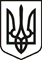 ЛИСИЧАНСЬКА МІСЬКА РАДАСЬОМОГО СКЛИКАННЯ__________________________ сесіяРІШЕННЯ____________ 2020	м. Лисичанськ	№_________Про виконанняПрограми економічногоі соціального розвиткуміста Лисичанськ на 2019 рікЗаслухавши інформацію про виконання Програми економічного і соціального розвитку міста Лисичанськ на 2019, керуючись статтею 25 ЗУ «Про місцеве самоврядування в Україні», міська радавирішила:Інформацію про виконання Програми економічного і соціального розвитку міста Лисичанськ на 2019 рік прийняти до відома (додається).Дане рішення підлягає оприлюдненню.Контроль за виконанням даного рішення покласти на першого заступника міського голови Андрія ШАЛЬНЄВА та на постійну комісію з питань бюджету, фінансів та економічного розвитку.Міський голова	Сергій ШИЛІНДодаток до рішенняЛисичанської міської радивід _________ 2020 № ______ІНФОРМАЦІЯпро виконанняПрограми економічного і соціального розвиткуміста Лисичанськ на 2019 рікЛисичанськ2020Програма економічного і соціального розвитку міста Лисичанськ на 2019 рік (далі – Програма) була розроблена відділом економіки Лисичанської міської ради за участі структурних підрозділів Лисичанської міської ради, територіальних органів виконавчої влади у повній відповідності до чинної нормативно-правової бази та прийнята рішенням сесії міської ради від 14.04.2019 № 64/933.Промисловий секторСередня реалізація промислової продукції підприємств міста у січні-вересні 2019 складає 938 349,6 тис. грн. Реалізація промислової продукції на 1 мешканця міста (з урахуванням міст Новодружеськ та Привілля) складала 8 511,65 грн. Обсяг реалізованої промислової продукції (товарів, послуг) без ПДВ та акцизу у відсотках до всієї реалізованої продукції в Луганській області складає 5,5%.На території міста розташовані промислові підприємства хімічної, будівельної, переробної, вугледобувної галузей – ПАТ «Лисичанськвугілля», ПрАТ «ЛИНІК», ТДВ «Лисичанський желатиновий завод» тощо, які намагаються зберегти свої працездатні колективи та роблять вагомий внесок у бюджет і економіку міста.За 2019 рік шахтами ПАТ «Лисичанськвугілля» видобуто 178,4 тис. тон вугілля (-49,6 тис. тон до плану або 78,2 %).План з видобутку та відвантаження вугілля на збагачувальні фабрики не був виконаний у зв'язку з відключенням електроенергії, несвоєчасне постачання порожняка через відсутність коштів на оплату електроенергії та послуг залізниці.Фактично проведено 6242 м гірничих виробок (+1372 м до плану та +624 м до відповідного періоду минулого року). Розкривних та підготовчих гірничих виробок за 2019 рік при плані 3290 м проведено 1910 м (-1380 м до плану та + 587 м в порівнянні з відповідним періодом 2018 року). Основною причиною невиконання плану проведення гірничих виробок була відсутність грошових коштів на придбання арочного кріплення.За 2019 рік було відвантажено на збагачення 102,3 тис. тн вугільної продукції, перероблено 102,2 тис. тн.Вироблено товарної вугільної продукції 97,6 тис. тон (-35,9 тис. тон до плану) на суму 193500,2 тис. грн, що нижче плану на 135811 тис. грн.Собівартість 1 тони товарної продукції склала 7906,35 грн, що нижче планової на 2028,83 грн.Збитки від випуску товарної продукції за 2019 рік склали – 578,2 млн грн.У 2019 році, згідно з графіком підготовки ПрАТ «Линік» до роботи в осінньо-зимовий період, виконано комплекс ремонтних робіт для забезпечення роботи ТЕЦ і ряду об’єктів. Інвестиційна діяльність підприємства спрямована на підтримку обладнання у робочому стані. В рамках енергозберігаючих заходів введені в експлуатацію модульні водогрійні котельні установки. Відсутність надійного енергопостачання ПрАТ «Линік», шляхом надійного з’єднання регіону з ЄЕС України унеможливлював безпечний пуск технологічного процесу на заводі.За 2019 рік обсяг виробництва товарної продукції ПАТ «Рідкісні гази» у діючих цінах склав 1107,6 тис. грн, що порівняно з 2018 роком складає 41,4%. Фінансовий результат від основної діяльності – збитки у розмірі 1197 тис. грн. З листопада 2019 на рахунки підприємства накладений арешт, що призвело до призупинення виробничої діяльності на невизначений час. Є заборгованість з обов’язкових платежів, у тому числі із заробітної плати.ТОВ Виробничо-торгова фірма «Шарм» за 2019 рік виготовило 18,9 тис. виробів та реалізувало продукції на 3828,5 тис. грн, що на 18,5% більше за аналогічний показник 2018 р.За результатами роботи 2019 року ТОВ «Ялинкові прикраси» випустило продукції менше на 27% нижче обсягу виробництва за аналогічний період 2018 року. Підприємство працює стабільно, але спостерігається скорочення споживчого ринку.ТОВ «Екотех» у 2019 році отримало фінансовий результат до оподаткування – прибуток у сумі 752 тис. грн. Обсяг реалізованої продукції (товарів, робіт, послуг) склав 16 168 тис. грн, що на 5,5% вище обсягу реалізації 2018 року.ТОВ «Лайон» за 2019 рік реалізував продукції на суму 10 866,3 тис. грн, що на 9,89% менше в порівнянні з 2018 р. Закономірно відбулось і скорочення прибутку відповідно на 49,17%.За 2019 рік обсяги виробництва ПрАТ «Регенрат» у порівнянні з 2018 роком зросли на 14,7%, розмір середньої плати по підприємству збільшився на 13,4%, обсяг експорту зріс на 59%.Основні показники промислового сектору міста (розраховані за даними 12 підприємств) наведені у таблиці:Джерело: Дані підприємств міста, розрахунки відділу економікиКількість зареєстрованих фізичних осіб-підприємців в м. Лисичанську має тенденцію до зростання. Станом на 01.01.2020 було зареєстровано 5 198 ФОП, що на 198 осіб, або на 3,96% більше ніж запланований показник. Приріст ФОП підприємців у порівнянні з минулорічним показником склав 407 осіб або 8,59%. Надходження до бюджетів усіх рівнів від фізичних осіб-підприємців за 2019 рік у порівняні з 2018 роком, за даними ДФС у Луганській області, зросли на 22,58%, та склали 49,4 млн грн.Заборгованість із заробітної платиЗа статистичними даними загальна сума заборгованості із заробітної плати по м. Лисичанську станом на 01.01.2020 становила 53269,1 тис. грн., що на 13573,7 тис. грн. або 34,2% більше ніж станом на 01.01.2019. По структурі заборгованості, що склалася станом на 01.01.2020 ситуація наступна: на економічно активні підприємства припадає – 95,0% або 50561,1 тис. грн; на підприємства-банкрути – 5% або 2708,0 тис. грн.Станом на 01.01.2020 заборгованість на підприємствах комунальної форми власності становила 8319,2 тис. грн і порівняно з даними на 01.01.2019 (3180,8 тис. грн) збільшилась на 5138,4 тис. грн або 161,5%.В обсязі економічно активних підприємств заборгованість із заробітної плати станом на 01.01.2020 обліковувалась на підприємствах вугільної промисловості   (ПАТ «Лисичанськвугілля та 11 відокремлених підрозділів) – 61,3% (або 30976,4 тис. грн), серед комунальних підприємств – 16,5% (8319,2 тис. грн), підприємствах, які перемістились до м. Лисичанська з території Луганської області, де органи державної влади тимчасово не здійснюють свої повноваження – 19,0 % (або 9614,3 тис. грн), інших підприємствах – 3,2% (1651,2 тис. грн).Заборгованість із заробітної плати ПАТ «Лисичанськвугілля» виникла через неконкуретноспроможність продукції, обмеження поставки залізничних вагонів, відсутності постійних напрямків відвантаження та неузгодженості ціни на вугільну продукцію, часткове припинення електропостачання шахт (починаючи з травня 2019), недостатність коштів від реалізації вугільної продукції на покриття витрат для забезпечення життєдіяльності підприємства.Заборгованість із виплати заробітної плати працівникам бюджетних установ, які фінансуються за рахунок коштів місцевого бюджету, станом на 01.01.2020 по м. Лисичанську відсутня.Споживчий ринокЗа підсумками 2019 року обсяг обороту роздрібної торгівлі (до якого включено роздрібний товарооборот підприємств роздрібної торгівлі, розрахункові дані щодо обсягів продажу товарів на ринках та фізичними особами-підприємцями) склав 2020,4 млн. грн, темпи росту роздрібної торгівлі (з урахуванням товарообігу юридичних і фізичних осіб) у фактичних цінах – 115,3%, індекс споживчих цін (індекс інфляції) – 104,3%. Обсяг реалізованих послуг з урахуванням обсягів реалізованих послуг підприємств, що переважно фінансуються за рахунок бюджетних коштів, становить 167,2 млн  грн. Темпи росту обсягів реалізованих послуг з урахуванням обсягів реалізованих послуг підприємств, що переважно фінансуються за рахунок бюджетних коштів (у фактичних цінах), у порівнянні до попереднього року склав 80,0%, що пов’язано зі зменшенням обсягу реалізованих послуг у сфері інформації та телекомунікації.Протягом 2019 року за рахунок коштів приватного капіталу шляхом реконструкції приміщень в місті відкрито понад 13 об’єктів торгівлі, а саме: 5 магазинів, 1 аптека, 3 салони краси, перукарня, кондитерський цех, пиріжкова, студія поліграфічних послуг тощо. Завдяки відкриттю нових об’єктів у сфері торгівлі, ресторанного господарства та побутового обслуговування створено 26 робочих місць.Позитивною динамікою є збільшення кількості об’єктів сфери торгівлі та послуг, які відповідають вимогам сьогодення, новими сучасними формами торгівлі та методами обслуговування: супермаркет «Магазин «Сім’я» ТОВ  «ГВЕДЕОН» вул. ім. В. Сосюри, 350, магазин «Посад» ТОВ «Реван» кв. Центральний, 5а, магазин «Бір-маркет» ТОВ «Бір-маркет», кв. Східний, 3; аптека №110 ТОВ «Айпіліки», кв. 40 років Перемоги, 3, студія краси «Олімп» ФОП Афанасьєва Н.А. вул. ім. В. Сосюри, 348; салон краси «Diva» ФОП Датська В.Є. пр. Перемоги, 102, студія поліграфічних послуг «Colir Print» ФОП Блєднова П.М. пр. Перемоги, 80 та інші.Забезпеченість торговими площами на 1,0 тис. мешканців складає 510,75 м2, що на 55,7% більше від встановленого нормативу (норматив для контрольованої частини Луганської області у середньому складає 328,0 м2), показник забезпеченості місцями в загальнодоступній мережі ресторанного господарства ( кількість місць на одну тис. осіб населення) 23,34 посадкових місця що складає 64,8% від встановленого нормативу (норматив – 36,0 п.м.), у мережі підприємств сфери побуту забезпеченість складає 15,34 одиниць, в т. ч. найбільш розвинуті послуги перукарень, виготовлення та ремонт взуття, технічне обслуговування та ремонт транспортних засобів, ритуальні послуги.Грошові доходи населення та зайнятістьРозвитку споживчого ринку сприяє розширення фінансових можливостей мешканців міста, що ґрунтується на зростанні середньої заробітної плати у 2019 році склала 8058,67 грн, що більше на 18,15% від середньої заробітної плати 2018 року – 6820,83 грн. Плановий показник перевиконаний на 58,67 грн. Середній розмір пенсії по місту станом на 01.01.2020 складає 4 030,49 грн, що на 574,49 грн або на 16,62% більше аналогічного показника на 01.01.2019. Плановий показник не був досягнутий на 0,8%. Така динаміка спостерігається на фоні зниження рівня безробіття на обліку в Лисичанському міському центрі зайнятості перебуває станом на 01.01.2019 перебувало 764 безробітних, протягом січня-грудня 2019 року зареєстровано 1518 безробітних громадян. Всього протягом січня-грудня 2019 року на обліку в Лисичанському міському центрі зайнятості перебувало 2282 зареєстрованих безробітних.Працевлаштовано за напрямом державної служби зайнятості та самостійно протягом січня-грудня 2019 року 1608 осіб, проходило профнавчання, перенавчання, підвищення кваліфікації 269 безробітних, залучено до участі в громадських роботах та інших роботах тимчасового характеру 262 безробітних.Відповідно до моніторингу створення нових робочих місць, згідно з Методикою, затвердженою наказом Міністерства соціальної політики України від 23.09.2013 № 611, чисельність прийнятих на роботу на створені нові робочі місця протягом січня-грудня 2019 становить всього 761 особи, у т.ч. у юридичних осіб – 120, у фізичних осіб – 641. В розрізі видів економічної діяльності найбільша чисельність прийнятих на роботу на створені нові робочі місця припадає на: оптова та роздрібна торгівля, ремонт автотранспортних засобів – 361; транспорт, складське господарство, поштова та кур’єрська діяльність – 64; охорона здоров’я та надання соціальної допомоги – 62; професійна, наукова та технічна діяльність – 54; тимчасове розміщення й організація харчування – 44; надання інших видів послуг – 40; інформація та телекомунікація – 40.Протягом січня-грудня 2019 року на обліку в Лисичанському міському центрі зайнятості перебувало 772 безробітних з числа молоді до 35 років, що складає 34 % від загальної кількості безробітних, що перебували на обліку. Протягом січня-грудня 2019 року працевлаштовано 195 безробітних з числа молоді, припинили реєстрацію з інших причин (відмова від послуг державної служби зайнятості, невідвідування державної служби зайнятості протягом місяця без поважних причин, дворазової відмови від підходящої роботи, встановлення факту подання особою недостовірних даних тощо) 379 осіб.Ресурсна база економічного і соціального розвитку міста формувалась з коштів місцевого бюджету, міжнародної технічної допомоги та коштів отриманих в межах реалізації проєктів місцевого розвитку.Місцевий бюджетЗа підсумками роботи за 2019 рік доходна частина загального фонду бюджету міста Лисичанська виконана на 98,2%. Так, при плані, що затверджений місцевою радою з урахуванням змін у сумі 798,8 млн грн, до бюджету фактично надійшло 784,7 млн грн, з них власних надходжень надійшло 311,0 млн грн (107,5% до плану) та офіційних трансфертів – 473,7млн грн (93% до плану).У порівнянні з відповідним періодом минулого року в цілому надходження до міського бюджету по загальному фонду зменшились на 47,2 млн грн, в тому числі по власним надходженням відбулось збільшення надходжень на суму 59,4 млн грн, за рахунок трансфертів – зменшення на 106,6 млн грн.Найбільші надходження у структурі доходів загального фонду – це податок та збір на доходи фізичних осіб, який складає 70,7% від суми власних надходжень загального фонду міського бюджету.За 2019 рік в бюджет міста податку та збору на доходи фізичних осіб надійшло 219,9 млн грн. при плановому показнику у сумі 211,0 млн грн., показник перевиконано на 8,9 млн грн. або 104,2%. У порівнянні з відповідним періодом минулого року надходження до місцевого бюджету збільшились на 23,0 млн грн.Найбільша частина податку на доходи фізичних осіб надійшла від наступних платників:ПАТ «Лисичанськвугілля»	44,2 млн грн;Відділ освіти	17,0 млн грн;ПАТ «ЛИНІК»	15,9 млн грн;Лисичанський прикордонний загін в/ч 1567	9,4 млн грн;КУ «ТМО»	8,6 млн грн.Також збільшення по загальному фонду у порівнянні з відповідним періодом минулого року відбулось за рахунок надходжень від регіональної філії «Донецька залізниця», внаслідок скасування державою пільг для залізниць у межах смуг відведення щодо сплати земельного податку.По видатковій частині загального фонду міського бюджету за 2019 рік у порівнянні з 2018роком обсяги фінансування зменшені на 86,5 млн грн або на 10,7% і складають 720,1 млн грн.Це пов’язано з тим, що з 2019 року по соціальному захисту (введено в дію механізм монетизації субсидій) і охороні здоров’я (початок медичної реформи) в чинному законодавстві сталися зміни. По даним галузям за рахунок державного бюджету зменшено фінансування.Джерело: Фінансове управління Лисичанської міської радиПо спеціальному фонду видатки збільшились на 10,8 млн грн і складають 64,00 млн грн. В першу чергу фінансування здійснювалося на захищені та першочергові статті видатків: на заробітну плату, енергоносії, тощо. У структурі видатків міського бюджету за 2019 рік захищені статті складають 647,5 млн грн або 89,9% загального обсягу, інші видатки – 10,1%.Враховуючи те, що на теперішній час міський бюджет не в повному обсязі задовольняє потреби бюджетних установ та комунальних підприємств у видатках по утриманню міста, Лисичанська міська рада веде активну роботу щодо залучення додаткових коштів для виконання проектів розвитку.Залучення додаткових джерел місцевого розвиткуНа конкурс проектів, які можуть реалізовуватися за рахунок коштів Державного фонду регіонального розвитку у 2019 році було подано 17 проектів на загальну суму 382,09 млн. грн. У 2019 році за рахунок коштів ДФРР підрозділами Луганської ОДА виконувались проекти «Реконструкція (термомодернізація) будівлі Лисичанської загальноосвітньої школа І-ІІІ ступенів № 14 по вул. Гарибальді, 13 (санація будівлі)», «Реконструкція двох Білогорівських магістральних водоводів Ду 600 мм та Ду 500 мм протяжністю 10,8 км кожної ділянки» та «Капітальний ремонт фасаду з утепленням будівлі спортивного залу «Скляр», розташованого за адресою: м. Лисичанськ, вул. Жовтнева, 314». Також реалізувався проєкт переможець обласного конкурсу проєктів місцевого розвитку «Створення сучасного громадського простору «Fox club» на базі центральної бібліотеки КЗ Лисичанська централізована бібліотечна система» загальною вартістю 56,6 тис. грн, з них: 28,3 тис. грн – обласний бюджет, 16,8 тис. грн – кошти місцевого бюджету та 11,5 тис. грн власні кошти центральної бібліотеки.Міська рада активно співпрацює з великою кількістю міжнародних організацій, таких як Агентство США з міжнародного розвитку (USAID), ЮНІСЕФ, Норвезька рада у справах біженців, Програма розвитку ООН, GIZ, Глобальний фонд боротьби зі СНІДом, туберкульозом та малярією, Міжнародна організація Help Age International, Міжнародна організація з міграції, Британською Радою для молоді у галузі міжкультурного діалогу і соціального розвитку, МБФ «Карітас Україна». Обсяг технічної допомоги Лисичанській міській раді за 2019 року становив орієнтовно 1,78 млн грн, що на 98,1% менше залученої МТД за аналогічний період 2018 року. Переважну частину цієї суми складають кошти, витрачені на капітальний ремонт закладів освіти, структура залучення МТД наведена у таблиці:Управління комунальною власністю та реформування форм власностіВикористання всіх методів управління комунальним майном за 2019 рік забезпечило поповнення місцевого бюджету на 46,12 млн грн, в т.ч.44,85 млн грн плати за землю (на 31,4 млн грн більше, ніж у 2018 р.);1,11 млн грн за оренду нерухомого майна (крім земельних ділянок);0,16 млн грн відшкодування збитків, спричинених безпідставним використанням земельних ділянок комунальної власності.З метою належного та ефективного функціонування управління адміністративних послуг Лисичанської міської ради, частину надходжень до бюджету міською радою було спрямовано на придбання 1 об’єкта нерухомого майна. В зв’язку з цим спеціалістами управління власності було проведено процедуру купівлі нежитлових приміщень для розміщення підрозділів Центру надання адміністративних послуг у м. Лисичанську, що дозволить поліпшити умови обслуговування відвідувачів та надати можливість отримання споживачами максимальної кількості адміністративних послуг в одному місці.За звітний період від імені Лисичанської міської ради укладено та зареєстровано 48 договорів оренди землі та 134 додаткові угоди щодо подовження терміну оренди землі. Всього за результатами договірної роботи надано в оренду  земель комунальної власності на підставі 588 договорів оренди. За 2019 рік передано в оренду 7 приміщень загальною площею 935,8 кв. м. Для передачі в користування є 76 вільних приміщень загальною площею 10166 кв. м. Всього перебуває в оренді 240 приміщень загальною площею 55107 кв. м.Економічно обґрунтований рівень вартості об’єктів, які передаються в оренду або підлягають відчуженню, визначається шляхом проведення незалежної оцінки експертами-оцінювачами, відбір яких відбувається на конкурсних засадах. За звітний період підготовлено та проведено 13 конкурсів з відбору експертів-оцінювачів з метою визначення ринкової вартості 50 об’єктів оренди. Також проведено 4 конкурси з відбору виконавців землевпорядних робіт для проведення інвентаризації 8 земельних ділянок.Постійно проводиться робота з реєстрації права комунальної власності на сформовані земельні ділянки. За 2019 рік за Лисичанською міською радою зареєстровано право по 45 земельним ділянкам.Приймаються заходи з виконання Програми розвитку земельних відносин м. Лисичанська Луганської області на 2018-2020 роки. Так на сьогодення проводиться інвентаризація земель на яких розташовані адміністративні будівлі Лисичанської міської ради. Проведена інвентаризація землі та оформлено право постійного користування по земельній ділянці на якій розміщені міська дитяча лікарня і частина будівлі для розміщення центру реабілітації дітей. Оформлено право комунальної власності по п’яти земельним ділянкам на яких розміщені адміністративні будівлі, що знаходяться у власності Лисичанської міської ради.Всього з метою захисту прав територіальної громади за звітний період подано 12 позовних заяв, забезпечено представництво міської ради у 126 засіданнях по 29 господарським, 20 цивільним, 3 адміністративним справам. Задоволено 11 позовних заяв, в т.ч. про стягнення грошових коштів на загальну суму 3,3 млн грнПриділяється увага роботі зі стягнення збитків, спричинених територіальній громаді міста юридичними особами та фізичними особами-підприємцями, що своєчасно не оформили право землекористування. Комісією з визначення і відшкодування збитків власникам землі та землекористувачам складено 23 акта на загальну суму 51 тис. грн.Впродовж 2019 року обстежено 14 тимчасово не зайнятих земельних ділянок садибного типу з метою передачі їх у комунальну власність територіальної громади. Значна увага приділяється роботі з юридичними особами комунальної форми власності, в т.ч. питанню внесення змін до їх Статутів та Положень. Саме ці документи регламентують всі аспекти їх діяльності, в т.ч. майнові відносини, види економічної діяльності, їх повноваження, права та обов'язки. В звітному періоді опрацьовано 15 Статутів.Капітальне будівництво та розробка містобудівної документаціїУ 2018 році міста Лисичанськ, Новодружеськ та Привілля, відповідні до прийнятих радами рішень «Про оновлення генерального плану м. Лисичанська» від 26.07.2018 № 48/738, «Про розробку генерального плану та плану зонування м. Новодружеськ» від 21.09.2018 № 182 та «Про розробку картографічної основи в УСК-2000, генерального плану та плану зонування території м. Привілля» від 27.07.2018 № 175, в он-лайн платформі Державного фонду регіонального розвитку зареєстрували спільний проект «Розробка та оновлення містобудівної документації міст Лисичанська, Новодружеська, Привілля». Даний проект був поданий на розгляд Регіональній комісії з оцінки та забезпечення проведення попереднього конкурсного відбору інвестиційних програм та проектів регіонального розвитку на 2019 рік. Проект розрахований на 2 роки. Загальна вартість проекту склала 2271,4 тис. грн. З них вартість виконання містобудівної документації для м. Лисичанська у 2018 році складала 882,78 тис. грн. Однак конкурсний відбір не пройшов. Міста намагались самостійно подати заявки на конкурсний відбір до ДФРР на 2020, однак теж не пройшли конкурсний відбір.Станом на початок 2020 року згідно з кошторисом ДП УДНДІПМ «ДІПРОМІСТО» імені Ю. М. Білоконя орієнтовна вартість робіт з розроблення Генерального плану м. Лисичанськ з планом зонування та Розділом «Стратегічна екологічна оцінка – охорона навколишнього природного середовища» склала 5215,013 тис. грн.Лисичанська міська рада винайшла можливість самостійно фінансувати розробку містобудівної документації у 2020 році. На ці цілі з бюджету розвитку – рішення від 27.02.2020 № 84/1196 - виділено загалом 1817039 грн., з них:1) генерального плану міста Лисичанськ та його складових - 1536849 грн.:Виконання проектно-вишукувальних робіт з адаптації електронної карти міста для містобудівних потреб, з метою підготовки топографічної підоснови для виконання містобудівних робіт місцевого рівня для міста Лисичанськ Луганської області – 199401,00 грн.Розробка моделі розвитку міста Лисичанськ Луганської області – 199724,00 грн.Виконання проектних робіт з розробки генерального плану м. Лисичанськ Луганської області. I черга – 1137724,00 грн.Проєкти розробляються.2) детальних планів території – 200000 грн.:Розробка детального плану для індивідуальної  житлової забудови частини території у межах вул. 9 Травня та К. Маркса м. Лисичанськ. Дана територія зарезервована рішенням міської ради під індивідуальне житлове будівництво для учасників антитерористичної операції (АТО) та інших осіб, на яких поширюється чинність Закону України "Про статус ветеранів війни. Гарантії їх соціального захисту". Проєкт розробляється.Розробка детального плану території кварталу 40 років перемоги в межах вул. Текстильна та вул. Кільцева, в р-ні житлового будинку № 12 під розміщення та постійну діяльність органів та підрозділів ДСНС. Запит про виділення коштів подано на найближчу сесію.Додатково управління на сьогоднішній день підготувало на розгляд сесією 6 проєктів рішень на розробку (внесення змін) детальних планів території як за бюджетні кошти, так і за кошти власників земельних ділянок.3) комплексної схеми тимчасових споруд в м. Лисичанськ Луганської області – 80190 грн. Проєкт розробляється.Враховуючи довгостроковість виконання робіт з розробки генерального плану міста Лисичанськ та їх велику вартість, плануємо  виконання проектних робіт, розпочаті  в 2020 році, продовжити у наступні роки, використовуючи кошти місцевого бюджету та залучаючи інвесторів. Тому «Розробка генерального плану міста Лисичанськ, в його складі плану зонування території, стратегічної екологічної оцінки – охорони навколишнього середовища» запропоновано як потенційний проект у Стратегії розвитку Луганської області до 2027 року.Нажаль, через брак коштів міські ради Новодружеська та Привілля не мають можливості розробляти самостійно містобудівну документацію, що є великою перепоною у розвитку економіки міст. У цих маленьких міст є лише надія на підтримку обласного, державного бюджетів, тому міські ради планують приймати участь у конкурсних відборах ДФРР та інших платформах.Співпрацюючи з міжнародним благодійним фондом NRC по наданню допомоги будівельними матеріалами мешканцям, будинки яких були пошкодженні, та фінансової допомоги на відбудову повністю зруйнованих будинків приватного сектору, за 2019 року було залучено кошти міжнародного фонду Норвежської ради по справам біженців у розмірі 286,266 тис. грн.Надання адміністративних послугСтаном на 01.01.2020 через ЦНАП надавалося 122 адміністративні послуги. Всі послуги надаються через адміністратора шляхом його взаємодії з суб'єктами надання адміністративних послуг та державними реєстраторами безпосередньо. Суб'єктами надання адміністративних послуг, в тому числі з видачі документів дозвільного характеру є 10 виконавчих органів міської ради та 5 органів виконавчої влади.На підставі укладених угод про співпрацю з Лисичанською міською радою в приміщенні ЦНАП працюють інформаційно-консультаційний пункт Головного управління Держпраці у Луганській області та агентський пункт управління Пенсійного фонду України у м. Лисичанську, які надають консультації громадянам відповідно до компетенції, що сприяє забезпеченню доступності послуг до суб’єктів звернення та їх ефективному обслуговуванню.За 2019 рік через ЦНАП у м. Лисичанську всього надано 75 837 адміністративних послуг. Середньомісячна кількість звернень до ЦНАП склала 6 320.За 2019 рік сума надходжень до міського бюджету від надання адміністративних послуг склала 2 млн. 927 тис. грн, середньомісячні надходження коштів до міського бюджету від надання адміністративних послуг у 2019 році – 244 тис. грн.Для поліпшення організації надання адміністративних послуг в місті з метою впровадження передового світового досвіду управління адміністративних послуг активно співпрацює з міжнародними партнерами, а саме проектом «Реформа управління на сході України II», який виконується компанією Deutsche Gesellschaft für Internationale Zusammenarbeit (GIZ) GmbH за дорученням Федерального Уряду Німеччини і Проектом «Демократичне врядування на сході України» (DGE), яка фінансується Агентством США з міжнародного розвитку (USAID) та реалізується компанією Кімонікс Інтернешнл Інк. Це дозволяє залучити позабюджетні, а отже, зекономити бюджетні кошти.У лютому місяці 2019 року за рахунок коштів міжнародного партнера Проекту «Реформа управління на сході України ІІ», придбано для потреб ЦНАП оновлений програмний продукт «Універсам послуг» вартістю 51,5 тис. грн. та додатковий блок програмного забезпечення до програмного продукту «ЦНАП-SQS» вартістю 70 тис. грн., що дозволило організувати міжвідомчий електронний документообіг через мережу Інтернет за допомогою захищеного (шифрованого) програмного криптографічного засобу захисту інформації, що в свою чергу надало можливість за допомогою програмного засобу «ЦНАП-SQS» органам місцевого самоврядування, органам державної влади для здійснення ними повноважень, передбачених законами України, самостійно отримувати інформацію або формувати запити на довідки без участі заявників. Станом на 01.01.2020 обмежений доступ до електронної адресної картотеки отримали 13 суб’єктів.У квітні місяці 2019 року також за рахунок коштів міжнародного партнера Проекту «Реформа управління на сході України ІІ» придбано мобільний кейс для надання адміністративних послуг поза приміщенням ЦНАП вартістю 51,0 тис. грн. Дане впровадження дозволяє наблизити адміністративні послуги до громадян з особливими потребами, надаючи їх за місцем перебування громадян, та стало у нагоді для створення віддалених робочих місць адміністраторів. У серпні місяці портативний апаратний комплекс кейс «Мобільний офіс» введено в експлуатацію, за допомогою якого станом на 01.01.2020 надано адміністративні послуги 14 мешканцям міста Лисичанська.У листопаді та грудні 2019 року укладені меморандуми про співпрацю з Привільською міською радою та Новодружеською міською радою відповідно щодо створення та функціонування відділених місць для роботи адміністраторів ЦНАП для забезпечення доступності адміністративних послуг мешканцям міст Привілля та Новодружеськ.Протягом року проводилась робота щодо залучення міжнародної допомоги для розширення приміщення ЦНАП та створення на базі ЦНАП у м. Лисичанську Регіонального центру з підвищення кваліфікації працівників центрів надання адміністративних послуг, в роботі якого братимуть участь працівники Лисичанського ЦНАП в якості тренерів, а також коворкінг-центру. Проводилась робота щодо запровадження надання послуг сервісного центру МВС України у м. Лисичанську через ЦНАП та придбання відповідного обладнання за рахунок коштів міжнародних партнерів.Демографічна ситуаціяСтаном на 01.01.2020 чисельність наявного населення міст Лисичанська, Новодружеська та Привілля становила 109 913 осіб, що на 1 357 осіб або на 1,22% менше ніж на 01.01.2019 р. Показник менший планового рівня на 0,065%. Природний рух населення має негативну тенденцію до збільшення від’ємного сальдо на 35 осіб, міграційне скорочення населення за 2019 складає 44 особи.Соціальний захист та охорона здоров’яВ місті у рамках єдиної технології надається:- 14 видів державної соціальної допомоги, які фінансуються за рахунок коштів державного бюджету;- 1 одноразова допомога особам, які постраждали від торгівлі людьми, яка фінансується за рахунок державного бюджету;- 1 одноразова винагорода жінкам, яким присвоєно почесне звання України «Мати-Героїня», яка фінансується за рахунок державного бюджету;- 1 державна соціальна допомога на дітей-сиріт та дітей, позбавлених батьківського піклування, грошового забезпечення батькам-вихователям і прийомним батькам за надання соціальних послуг у дитячих будинках сімейного типу та прийомних сім’ях за принципом «гроші ходять за дитиною», яка фінансується за рахунок державного бюджету.За 2019 рік такою підтримкою скористалися 5,3 тис. осіб на загальну суму 118140,2 тис.грн., в т.ч.:- 115 630,5 тис. грн допомога сім’ям з дітьми;- 6,1 тис. грн одноразова допомога особам, які постраждали від торгівлі людьми;- 2 503,6 тис. грн державна соціальна допомога на дітей-сиріт та дітей, позбавлених батьківського піклування, грошового забезпечення батькам-вихователям і прийомним батькам за надання соціальних послуг у дитячих будинках сімейного типу та прийомних сім’ях за принципом «гроші ходять за дитиною».Заборгованість по виплатам відсутня.Станом на 01.01.2020 кількість домогосподарств-одержувачів субсидії для відшкодування витрат на оплату житлово-комунальних послуг склала 12 116.Житлові субсидії на оплату житлово-комунальних послуг у 2019 році надавалися громадянам за рахунок субвенції з державного бюджету місцевим бюджетам шляхом перерахування коштів на рахунки надавачів послуг, сума нарахованої субсидії становила 25 816,9 тис. грн, сума виплаченої субсидії становить 53 140,6 тис. грн (з них 24 269,0 тис. грн за 2018 рік).З 2019 року програма житлових субсидій з механізму перерахування коштів надавачам послуг перетворена в цільову адресну допомогу і виплата житлових субсидій населенню здійснюється у грошовій формі (безготівковій та готівковій).Загальна сума нарахованої житлової субсидії у грошовій формі у 2019 році становила 92 100,8 тис. грн, з них: готівкою – 83 607,1 тис. грн та безготівкою – 8 493,7 тис. грн. Протягом 2019 року субсидія на придбання скрапленого газу, твердого та рідкого пічного побутового палива призначена 247 домогосподарствам на загальну суму 853,6 тис. грн, виплачена на суму 859,9 тис. грн (з них 6,3 тис. грн – за 2018 рік).Станом на 01.01.2020 на обліку в УПСЗН перебувають 32158 осіб, які мають право на пільги, з них: 272 осіб з інвалідністю внаслідок війни, 1403 учасників бойових дій, 1068 учасників війни, 6943 дітей війни, 9070 ветеранів праці, 430 багатодітних сімей, 2676 осіб з інвалідністю а також особи інших категорій.За рахунок коштів державного бюджету за період з січня по вересень 2019 року 15 підприємствам і організаціям міста відшкодовані витрати за надані громадянам пільги на житлово-комунальні послуги в сумі 17 755,6 тис. грн.З 01.10.2019 набув чинності Порядок надання пільг на оплату житлово-комунальних послуг у грошовій формі, затверджений Постановою Кабінету Міністрів України від 17.04.2019 № 373 (далі – Порядок). Порядком передбачено дві системи надання пільг у грошовій формі – готівкова та безготівкова. Протягом жовтня – грудня 2019 року пільги у безготівковій формі надані 3204 пільговикам на суму 7 650,9 тис. грн, у готівковій формі – 32 пільговикам на суму 108,9 тис. грн.За період з жовтня 2019 року по грудень 2019 року по виплаті пільг на оплату житлово-комунальних послуг громадянам у грошовій готівковій формі перераховано 63,8 тис. грн.Особам, які проживають в будинках з пічним опаленням, надаються пільги на придбання твердого палива та скрапленого балонного газу. За 12 місяців 2019 року за рахунок коштів державного бюджету зазначену пільгу виплачено 53 пільговикам в сумі 102,0 тис. грн.Згідно з діючим законодавством 3072 ветеранам війни та жертвам нацистських переслідувань здійснена виплата щорічної разової грошової допомоги до 5 травня у сумі 3 881,1 тис. грн.За 2019 рік за рахунок коштів місцевого бюджету надані пільги:- 22 особам з інвалідністю по зору на абонплату за користування телефоном в сумі 8,7 тис. грн.;- 19 Почесним громадянам міста Лисичанська на оплату житлово-комунальних послуг в сумі 141,5 тис. грн.;- 9 сім’ям загиблих воїнів інтернаціоналістів та учасників АТО/ООС на оплату житлово-комунальних послуг в сумі 46,5 тис. грн.;- 43 особам з інвалідністю внаслідок війни та учасникам бойових дій, які мають пічне опалення, на придбання додатково 1 тони твердого палива та 1 балону скрапленого газу на побутові потреби на загальну суму 89,4 тис. грн.- пільговим категоріям громадян на оплату послуг зв’язку в сумі 41,0 тис. грн.За 2019 рік за рахунок коштів місцевого бюджету відшкодовані витрати за пільговий проїзд залізничним транспортом окремим категоріям громадян, які мають на це право згідно з діючим законодавством, в сумі 331,0 тис. грн.Крім того, з місцевого бюджету виділені кошти для надання матеріальної допомоги мешканцям міст Лисичанськ, Новодружеськ, Привілля, які опинилися у складних життєвих обставинах і потребують додаткового соціального захисту. Протягом 2019 року матеріальна допомога надана 389 заявникам на загальну суму 317,5 тис. грн.Відповідно до Порядку надання допомоги на поховання деяких категорій громадян за рахунок коштів місцевого бюджету, затвердженого рішенням виконавчого комітету Лисичанської міської ради від 16.10.2018 № 624, у 2019 році допомога на поховання виплачена 88 заявникам у сумі 88,0 тис. грн.Також за рахунок коштів з місцевого бюджету була виплачена компенсація 253 фізичним особам, які надають соціальні послуги, в сумі 632,02 тис.грн., матеріальна допомога 3 сім’ям, які втратили годувальника із числа ліквідаторів аварії на ЧАЕС, потерпілих та евакуйованих у сумі 7,5 тис. грн.В 2019 році за рахунок коштів місцевого бюджету проведено 3 безоплатних капітальних ремонти житлового будинку та квартир особам з інвалідністю внаслідок війни на суму 57,6 тис. грн.Виплати, що здійснюються за рахунок коштів місцевого бюджету, профінансовані своєчасно та в повному обсязі.Відповідно до Постанови КМУ від 28.12.2016 № 1045 «Деякі питання виплати соціальних стипендій студентам (курсантам) вищих навчальних закладів» з 01.01.2017 запроваджено виплату соціальних стипендій за рахунок коштів державного бюджету окремим категоріям студентам вищих навчальних закладів I-IV рівнів акредитації. За 2019 рік трьом навчальним закладам міста перераховані кошти на виплату соціальної стипендії в сумі 1 291,0 тис. грн.Станом на 01.01.2020 на обліку в УПСЗН перебуває 16620 внутрішньо переміщених осіб. Згідно з Порядком, затвердженим Постановою КМУ від 01.10.2014 № 505, за рахунок коштів державного бюджету 1238 сім’ям надана щомісячна адресна допомога внутрішньо переміщеним особам для покриття витрат на проживання, в тому числі на оплату житлово-комунальних послуг на загальну суму 18 339,5 тис. грн.На 01.01.2020 в місті мешкає більше 5 тисяч людей з інвалідністю, з них більше 200 осіб, які рухаються тільки за допомогою візків, та 318 – дітей з інвалідністю віком до 18 років. Станом на 01.01.2020 на обліку в управлінні праці та соціального захисту населення для забезпечення технічними та іншими засобами реабілітації перебувають 1974 осіб, у тому числі 121 дітина з інвалідністю.За 2019 рік особам з інвалідністю та іншим окремим категоріям громадян, з урахуванням їх індивідуальних потреб, видано 1021 направлення для виготовлення 981 протезно-ортопедичного виробу і ортопедичного взуття та 244 направлення на виготовлення 249 технічних засобів реабілітації.Протягом 2019 року укладено 194 договори на забезпечення технічними засобами реабілітації та протезно-ортопедичними виробами осіб з інвалідністю, дітей з інвалідністю та інших осіб на суму 5 561,2 тис. грн.В 2019 році з державного бюджету виділені грошові кошти для компенсації вартості путівок санаторно-курортним закладам та компенсації за невикористану санаторно-курортну путівку у сумі 340,8 тис. грн. Укладено 34 тристоронніх угоди на забезпечення послугами із санаторно-курортного лікування осіб з інвалідністю загального захворювання та з дитинства, з них 4 – осіб з інвалідністю з наслідками травм і захворюваннями хребта та спинного мозку на суму 306,6 тис. грн., та виплачена компенсація у сумі 2,9 тис. грн.Забезпечені путівками до санаторіїв Міністерства соціальної політики України 47 осіб, з них 20 ветеранів війни та 27 осіб з інвалідністю загального захворювання та з дитинства.Протягом 2019 року 11 дітей з інвалідністю внаслідок дитячого церебрального паралічу за рахунок коштів державного бюджету отримали реабілітаційні послуги на суму 207,4 тис. грн.За рахунок коштів державного бюджету 21 особі з числа осіб з інвалідністю та непрацюючих малозабезпечених громадян виплачена матеріальна допомога на суму 15,9 тис. грн.За рахунок коштів обласного бюджету: 75 особам з інвалідністю виплачені компенсація на бензин, ремонт і технічне обслуговування автомобілів на суму 28,7 тис. грн; 5 громадянам з числа тих, що здійснили поховання осіб з інвалідністю внаслідок війни та учасників бойових дій, відшкодовані витрати на поховання у сумі 14,5 тис. грн.В містах Лисичанськ, Новодружеськ і Привілля станом на 01.01.2020 мешкає 623 особи, які постраждали внаслідок Чорнобильської катастрофи. За рахунок коштів державного бюджету на виплату грошової компенсації за пільгове забезпечення продуктами харчування громадян, які постраждали внаслідок Чорнобильської катастрофи перераховано 1 473,4 тис. грн, на виплату компенсації на оздоровлення громадянам, які постраждали внаслідок Чорнобильської катастрофи перераховано 46,2 тис. грн. Для забезпечення санаторно-курортним лікуванням громадян, віднесених до 1 категорії у 2019 році за рахунок коштів державного бюджету було укладено 46 тристоронніх угод на суму загальну 335,4 тис. грн.З обласного бюджету надані грошові кошти у сумі 399,0 тис. грн на медичне обслуговування громадян даної категорії (лікарські засоби за пільговими рецептами лікарів – 301,9 тис. грн та послуги зубопротезування – 97,1 тис. грн).В 2019 року з державного бюджету 8 підприємствам міста компенсовано витрати на надання щорічної та додаткової відпустки 16 громадянам, які постраждали внаслідок Чорнобильської катастрофи, на загальну суму 81,4 тис. грн. Виплачена компенсація за невикористане санаторно-курортне лікування тринадцяти особам на загальну суму 6,8 тис. грн.Станом на 01.01.2020 на обліку в Єдиному державному автоматизованому реєстрі пільговиків перебувають 11 осіб з інвалідністю внаслідок війни І, ІІ і ІІІ групи, 830 учасників бойових дій і 11 учасників війни з числа учасників АТО/ООС, та 10 членів сімей загиблих учасників АТО/ООС.Соціальний захист учасників антитерористичної операції/ операції об’єднаних сил та членів їх сімей проводився в рамках Комплексної міської програми соціальної підтримки учасників антитерористичної операції та членів їх сімей на 2017-2019 роки.В 2019 році за рахунок бюджетних коштів 8 учасників бойових дій забезпечені санаторно-курортним лікуванням на суму 70,1 тис. грн., 5 учасників бойових дій з числа учасників АТО/ООС отримали послуги з професійної адаптації (навчання водіїв транспортних засобів) на суму 67,2 тис. грн., 4 учасника бойових дій з числа учасників АТО/ООС отримали послуги із психологічної реабілітації на суму 39,1 тис. грн.В 2019 році 3 учасника бойових дій з числа учасників АТО/ООС, які є внутрішньо переміщеними особами, отримали грошову компенсацію за належні для отримання жилі приміщення на суму 2 919,4 тис. грн. за рахунок коштів субвенції з державного бюджету місцевому бюджету.Матеріальна допомога, передбачена Постановою КМУ від 8 квітня 2015 року №185, протягом 2019 року профінансована та перерахована 34 військовослужбовцям звільненим з військової строкової служби на суму 88,5 тис. грн. Матеріальна допомога виплачувалась за рахунок коштів Державного бюджету, передбачених Законом України «Про Державний бюджет України на 2019 рік».На виконання Порядку надання при народжені дитини одноразової натуральної допомоги «пакунок малюка», затвердженого Постановою Кабінету Міністрів України від 20.06.2018 № 512, управлінням праці та соціального захисту населення здійснювався моніторинг забезпечення новонароджених допомогою «пакунок малюка». Так, з березня по грудень 2019 року в пологовому відділенні м.Лисичанська допомогою забезпечено 405 сімей. Крім того, 26 громадян, які не отримали «пакунок малюка» в пологовому будинку, забезпечені натуральною допомогою в УПСЗН.Лисичанський територіальний центр соціального обслуговування (надання соціальних послуг) згідно з чинним законодавством надає соціальні послуги одиноким та одиноко проживаючим пенсіонерам, особам з інвалідністю, хворим (на період встановлення групи інвалідності), а також іншим категоріям громадян, які потрапили в складні життєві обставини.В структурі терцентру з початку 2019 року надавали соціальні послуги особам, що їх потребують, три відділення, а саме:- відділення соціальної допомоги вдома: виявлено 523 ос., обслуговано 523 ос.;- відділення денного перебування: виявлено 680 ос., обслуговано 673 ос.;- відділення організації надання адресної натуральної та грошової допомоги: обслугований 881 підопічний терцентру, в тому числі 256 ос., які обслуговуються виключно цим відділенням.Відповідно до Державних стандартів у відділенні соціальної допомоги вдома Лисичанського терцентру з 01.07.2016 впроваджено послугу паліативного догляду. З початку 2019 року 12 осіб зазначеної категорії отримували допомогу та підтримку під наглядом сестри медичної даного відділення.В терцентрі впроваджені та діють інноваційні форми роботи, а саме: університет третього віку; мультидисциплінарна команда; пункт видачі технічних засобів реабілітації для тимчасового користування; клуби за інтересами; надання соціальної послуги паліативного догляду вдома невиліковно хворим.В Університеті третього віку у 2018-2019 навчальному році 57 осіб похилого віку отримували знання на факультетах «Духовне збагачення», «Джерело здоров'я», «Індивідуальне навчання комп’ютерній грамоті», «Краєзнавство». Новий навчальний рік розпочав свою роботу з 26 вересня 2019 року.З метою підвищення якості надання соціальних послуг, посилення їх адресності і наближення до потреб громадян похилого віку, які проживають у віддалених районах міста, а також громадських організацій осіб з інвалідністю, комплекс соціальних послуг надає мультидисциплінарна команда. З початку 2019 року командою надано 774 соціально-побутових послуги 137 особам.В Пункті видачі технічних засобів реабілітації 14 підопічних терцентру отримали технічні засоби, в тому числі 11 підопічним видано інвалідні візки, 12 осіб продовжують користуватись інвалідними візками, санітарними стільцями, ходунками, отриманими у минулому році.З початку року у відділенні денного перебування для активних відвідувачів терцентру відбулось 60 зустрічей в Клубах за інтересами: «Нам літа – не біда», «За активне довголіття», «Заспіваймо, друзі», «Тонус», в яких прийняли участь 177 підопічних відділення денного перебування. Крім того, для них було організовано літературні зустрічі, екскурсії та святкові та розважальні заходи, в яких прийняло участь 647 осібДля матеріальної підтримки соціально незахищених верств населення, які перебувають на обслуговуванні у відділеннях терцентру, в 2019 році від підприємств та мешканців м. Лисичанськ надійшло та видано натуральної допомоги 695 особам на сумму 35629 грн. Основним видом адресної натуральної допомоги є набір продовольчих товарів, а також б/в одяг та взуття.Комунальний заклад «Лисичанський міський центр соціальних служб для сім’ї, дітей та молоді» проводить соціальну роботу у межах територіальних громад міст Лисичанськ, Новодружеськ, Привілля з сім’ями, дітьми та молоддю, які перебувають у складних життєвих обставинах та потребують сторонньої допомоги. Станом на 01 січня 2020 року до ЦСССДМ із різних питань, які належать до компетенції центру, звернулось 690 сімей (950 дорослих членів сім’ї, 1267 дітей). У ході проведеної роботи було задоволено потреби щодо психологічної допомоги – 380 сім’ї; юридичної допомоги – 390; вирішення житлово-побутових проблем – 52; налагодження зав’язків з членами родини, громадою – 273; отримання гуманітарної допомоги – 40, сприяння в оформленні (відновленні документів), у т.ч. для призначення соціальних виплат – 353, сприяння у працевлаштуванні – 1, влаштування до закладів освіти – 5, органів лікування – 3, отримання/відновлення реєстрації за місцем перебування/проживання – 2.Окрім того отримали послуги із консультування члени 690 сімей, соціальної профілактики – 413; соціальної адаптації – 212; соціальної інтеграції та реінтеграції – 48; посередництва (медіації) – 1; кризового та екстреного втручання – 54; представництво інтересів – 12, інше – 157.Станом на 1 січня 2020 року на обліку сімей, які перебувають у складних життєвих обставинах, знаходиться 596 осіб та сімей, в яких виховується 1113 дітей. Протягом звітного періоду фахівці із соціальної роботи здійснили 690 соціальних інспектування та склали відповідну кількість оцінок потреб дітей та їх сімей. За результатами оцінок з метою подолання складних життєвих обставин та мінімізації їх наслідків сім’ям надавались соціальні послуги. Протягом звітного періоду 56 сімей з дітьми перебували під соціальним супроводом. Соціальний супровід – це вид соціального обслуговування, який передбачає надання комплексу соціальних послуг, спрямованих на подолання життєвих труднощів, збереження та підвищення соціального статусу особи чи сім'ї. У результаті проведеної роботи завершено 27 соціальних супроводи. З них 26 із досягненням позитивного результату. Під постійним соціальним супроводом перебувають прийомні сім’ї та дитячі будинки сімейного типу. У звітному періоді у м. Лисичанську функціонувало 6 прийомних сімей (13 дітей) та 4 ДБСТ (39 дітей).Фахівці із соціальної роботи також здійснюють контроль у межах повноважень за цільовим використанням державної допомоги при народженні дитини. Протягом 2019 року пропозицій до УПСЗН щодо припинення виплати державної допомоги при народженні дитини та про припинення/зупинення виплати допомоги на дітей одиноким матерям не було.Соціальною роботою було охоплено 114 сімей, які перебувають у конфлікті із законом, у т.ч. 4 особи, звільнені з місць позбавлення волі. Результатами надання послуг цим особам було налагодження (відновлення) соціальних зав’язків, надання доступу до більш освітніх можливостей або соціальної активності, навчання навичкам безпечного способу життя щодо інфікування ВІЛ, сприяння в зміцненні родинних та суспільно корисних зав’язків тощо. Спільно з Лисичанським міським відділом філії Державної установи «Центр пробації» було проведено для осіб зазначеної категорії 12 групових заходів: лекції з питань формування здорового способу життя, навчання навичкам недопущення зараження ВІЛ, формування негативного ставлення до вживання наркотичних і психотропних речовин, попередження насильства в сім’ї. Також з особами даної категорії проводилась індивідуальна профілактична робота.На виконання Постанови КМУ від 5 квітня 2017р. №268 «Про затвердження Порядку надання статусу дитини, яка постраждала внаслідок воєнних дій та збройних конфліктів» фахівці із соціальної роботи готують висновки оцінки потреб дитини (особи), яка зазнала психологічного насильства внаслідок бойових дій. Протягом звітного періоду було підготовлено 563 висновків.З метою профілактики захворювання жителів міста на туберкульоз фахівцями центру протягом звітного періоду було проведено 2616 відповідних скринінг-анкетування. 528 опитуваним було рекомендовано звернутися до закладів охорони здоров’я з питань проходження флюорографії або обстеження мокротиння.Протягом звітного періоду проводилась соціальна робота щодо профілактики відібрання дитини від батьків. Фахівці центру працювали із 33 сім’ями (87 дітей), у яких є ризик соціального сирітства або позбавлення батьківських прав. У результаті проведеної роботи у 23 сім’ях 52 дитини залишились у родинах.Продовжувалась соціальна робота із 25 сім’ями, 50 дітей із яких цілодобово перебували у закладах інтернатного типу за заявою батьків. За результатами проведеної роботи 23 дитини повернуто на проживання у сім’ю. Також у співпраці із жіночою консультацією було виявлено 8 жінок, які мали ризик відмови від новонародженої дитини. У результаті наданих соціальних послуг жінки залишили новонароджених дітей.Також надавались послуги 28 сім’ям, у яких 16 дітей постраждало від фізичного насильства, 28 дітей від психологічного та 1 дитина від економічного насильства. Три сім’ї даної категорії перебувало під соціальним супроводом, із 25 сім’ями здійснювалась робота за картками отримувачів послуг.Серед жителів міста у рамках здійснення соціальної роботи було розповсюджено 250 листівок та буклетів з питань попередження насильства в сім’ї, 100 – з питань розвитку сімейних форм виховання та 100 - з питань протидії ВІЛ/СНІДу.Реалізацію державної політики з питань дітей, запобігання дитячій бездоглядності, захисту прав та інтересів дітей-сиріт та дітей, позбавлених батьківського піклування здійснює служба у справах дітей. На первинному обліку в службі у справах дітей на початок 2019 року перебувало 297 дітей-сиріт та дітей, позбавлених батьківського піклування, на кінець 2019 року – 312 дітей, з них: 77 дітей-сиріт, 235 дітей, позбавлених батьківського піклування. Із зазначених категорій дітей перебувають: під опікою та піклуванням – 205 дітей, на вихованні в ДБСТ- 27 дітей, виховуються в прийомних сім’ях – 25 дітей, в інтернатних закладах на повному державному забезпеченні – 33 дитини, в будинку дитини – 10 дітей, навчаються в ПТУ – 4 дітей, ВНЗ – 8 дітей. Протягом 2019 на первинний облік поставлено 53 дитини-сироти та дитини, позбавленої батьківського піклування, що свідчить  про збільшення кількості дітей вказаної категорії.У місті функціонує 6 прийомних сімей, в яких виховується 9 дітей. Протягом року створено дитячий будинок сімейного типу в який влаштовано 10 дітей. На теперішній час в місті функціонує 4 будинки сімейного типу, в яких виховується 38 дітей.Пріоритетною формою влаштування дітей-сиріт та дітей, позбавлених батьківського піклування є усиновлення. Протягом року усиновлено 7 дітей. Постійно ведеться просвітницька робота з популяризації сімейних форм виховання дітей-сиріт та дітей, позбавлених батьківського піклування.З метою соціального захисту дітей, які опинилися у складних життєвих обставинах, в місті функціонує Центр соціально-психологічної реабілітації дітей, розрахований на 30 дітей. Стан роботи щодо подолання дитячої бездоглядності прослідковується на прикладі контингенту дітей, які потрапляють до центру соціально-психологічної реабілітації дітей. Так, з метою надання комплексної допомоги дітям, які потрапили у складні життєві обставини, протягом 2019 року за направленням служби у справах дітей до центру соціально-психологічної реабілітації дітей влаштовано 95 дітей.Особам з числа дітей-сиріт та дітей, позбавлених батьківського піклування з комунальної власності у 2019 році було виділено 2 однокімнатні квартири та 1 кімната у гуртожитку.Система охорони здоров’я міста представлена мережею лікувально-профілактичних закладів, у тому числі: КНП «Лисичанська багатопрофільна лікарня», КНП «Центр ПМСД № 1», КНП «Центр ПМСД № 2», КНП «Міська стоматологічна поліклініка». В 2019 р. розпочалася реформа вторинного рівня надання медичної допомоги, з 01.06.2019 р. міська дитяча лікарня ввійшла до складу ЦМЛ ім. Титова, а наприкінці 2019 року КЛПУ «ЦМЛ ім. Титова» перетворена у КНП «Лисичанська багатопрофільна лікарня».Смертність дітей до 1 року життя зменшилась у порівнянні з попереднім роком на 5,7%, але більше запланованого показника на 2019 рік. Кількість відвідувань у поліклініці збільшилась на 15,9%.Загальна чисельність лікарів збільшилась на 3,3%, а середніх медпрацівників навпаки зменшилась на 5,6%, у зв’язку з проведенням медичної реформи.Динаміка захворювань, пролікованих випадків у стаціонарі  КНП «Лисичанська багатопрофільна лікарня» у порівнянні з попереднім періодом змінилась наступним чином:- Усі захворювання – зниження на 2,6%;- Хвороби системи кровообігу – збільшення на 4,2%;- Злоякісні новоутворення – зменшення на 13,0%;- Пролікованих з туберкульозом – збільшення на 1,3%;- Хвороби органів дихання – зниження на 13,3%;- Хвороби органів травлення – зниження на 6,9%4- Кількість ВІЛ-інфікованих збільшилась на 5,0% і хворих на СНІД збільшилась на 6,5%, але складає менше запланованого на 2019 р;- Рівень травматизму у 2109 році в порівнянні з 2018р. зменшився на 6,4%.Житлово-комунальне господарство, забезпеченість житлом і благоустрійБагатоквартирний житловий фонд міст Лисичанська, Новодружеська, Привілля налічує 859 жилих будинків, загальною площею 1589,13 тис. м2, з яких 720 – це багатоквартирні будинки двох та більше поверхів. Станом на 01.01.2020 року кількість приватизованого житла складає 31555 квартир, що становить 91% усього житлового фонду, який складає 34674 квартири. За 2019 рік приватизовано 118 квартир комунальної форми власності.Станом на 01.01.2020 року на квартирному обліку за місцем реєстрації при Лисичанській міській раді перебуває 715 сімей, з них правом першочергового отримання житла користуються 296 сімей, правом позачергового одержання житла – 175 сімей.За 2019 рік на квартирний облік громадян, які потребують поліпшення житлових умов, поставлено 81 сім’ю. Знято з квартирного обліку 94 сім’ї. Відмовлено у постановці на квартирний облік 7 особам.За звітний період розподіллено та надано 25 квартир повторного заселення, з них: 4 квартири надані сім’ям, які користуються правом позачергового отримання житла, 8 – правом першочергового отримання житла; 9 – громадянам, які перебувають у загальній черзі; 3 квартири надані, як службові, 1 квартира надана як суміжне жиле приміщення в комунальній квартирі. Також розподілено та надано 1 кімнату у гуртожитку комунальної форми власності.В 2019 році на виконання політики Лисичанської міської ради в галузі житлово-комунального господарства виділено з місцевого бюджету 57,976 млн. грн. За 12 місяців 2019 року освоєні кошти:- на утримання та поточний ремонт ліній зовнішнього освітлення в сумі 4519,5 тис. грн;- на утримання доріг та тротуарів 3038,2 тис. грн,- на розмітку доріг 42,7 тис. грн,- на заміну дорожніх знаків 40,0 тис. грн,- на інвентаризацію та технічну паспортизацію доріг 170,0 тис. грн,- на утримання світлофорів 335,0 тис. грн,- на утримання та поточний ремонт об’єктів благоустрою 2271,8 тис. грн,- на капітальний ремонт зелених насаджень – 127,2 тис. грн;- на ліквідацію несанкціонованих звалищ – 210,1 тис. грн, за рахунок яких ліквідовано 14 несанкціонованих сміттєзвалища, очищено 8720 м2 території міста.Протягом року виконано поточний ремонт асфальтобетонного покриття доріг на 38-ти вулицях міста на суму 7169,4 тис. грн, капітальний ремонт ділянки автодороги по вулиці Героя Радянського Союзу В. Сметаніна на суму 2059,4 тис. грн та капітальний ремонт підпірної стіни по вул. Гетьманська на суму 183,6 тис. грн. З метою виконання капітального ремонту об’єктів інфраструктури в наступних періодах виготовлено 2 проектно-кошторисні документації на загальну суму 1825,1 тис. грн. та проектно-кошторисну документацію на капітальний ремонт тротуару по вул. ім. В.Сосюри на суму 30,0 тис. грн.Задля поліпшення благоустрою у місті придбано 7 зупинок громадського транспорту на суму 199,9 тис. грн та 50 урн на суму 50,0 тис. грн.В 2019 році, як і в попередньому, вжиті заходи щодо поліпшення місць відпочинку городян – з місцевого бюджету витрачені кошти на утримання пляжу на водному об'єкті по вул. Клубна в районі виробництва ПАТ «Лисичанський склозавод «Пролетарій» в сумі 120,0 тис. грн.Під час виконання заходів з утримання, поточного та капітального ремонту зелених насаджень виконувались роботи з покосу газонів, впорядкування квітників, посадки 96 нових дерев та кущів, видалення та обрізування 174 аварійних дерев.Вже багато років здійснюється залучення безробітних осіб на виконання громадських робіт по благоустрою прибудинкових територій, міських кладовищ та інших територій міста. Виконання цих заходів в 2019 році здійснювалось на базі таких підприємств: ЛКАТП 032806, КП «Лисичанська ритуальна служба», КП «Лисичанський Шляхрембуд», КП ЛЖЕК №1 та КП ЛМР «Електроавтотранс». Загальна сума видатків за цим напрямком склала 304,7 тис. грн., за рахунок чого було залучено 130 безробітних осіб.На виконання Програми регулювання чисельності безпритульних тварин на території м. Лисичанська, яка передбачає впровадження системи гуманного вилову бездомних тварин на території нашого міста, в 2019 році з місцевого бюджету виділено 199,7 тис. грн на вилов безпритульних тварин. За рахунок цих коштів виловлені і спрямовані в КП Центр поводження з тваринами м. Харків 130 собак.В межах виділених бюджетних асигнувань у 2019 році був виконаний капітальний ремонт житлового будинку № 7 кв. Східний в м. Лисичанська на суму 760,1 тис. грн. Крім того, проведено капітальний ремонт електромереж 9-ти поверхового будинку № 345 по вул. ім. В.Сосюри в м. Лисичанську з установкою по квартирних вузлів обліку електроенергії на суму 1478,6 тис. грн. Виконаний поточний ремонт дорожнього покриття проїзної частини прибудинкової території буд. 127 по просп. Перемоги м. Лисичанська.Виконаний капітальний ремонт 88 пасажирських ліфтів в багатоквартирних будинках на загальну суму 2501,3 тис. грн.У зв’язку з граничним терміном експлуатації пасажирських ліфтів проведено експертне обстеження 89 ліфтів та позачергове обстеження 85 ліфтів після проведеного ремонту, загальна сума використаних коштів на дані цілі склала 360,2 тис. грн.З 2018 року в місті діє Програма відшкодування частини кредитів, отриманих ОСББ та громадянами міста на впровадження заходів з енергозбереження, реконструкції і модернізації житлових будинків. В 2019 році цією Програмою скористались 60 мешканців міста на суму 139,6 тис. грн.В рамках реалізації Програми міських заходів по роботі з головами будинкових комітетів на 2019 рік 137 головам будинкових комітетів виплачене разове заохочення в сумі 68,5 тис. грн.З метою створення належних умов проживання громадян, квартири яких було відключено від мереж централізованого теплопостачання у зв’язку з закриттям котельні «Вугільна», в липні 2019 року була прийнята Програма з надання одноразової грошової допомоги та виплачена така допомога 19 громадянам на суму 142,5 тис. грн.Протягом останніх трьох років дуже гостро стоїть питання електропостачання системи водопостачання та водовідведення міста, в зв'язку з відключенням ТОВ «ЛЕО» подачі електроенергії на виробничі об'єкти ЛКСП «Лисичанськводоканал».У зв'язку з новою політикою енергоринку в Україні з 01.01.2019 та підвищенням тарифів за постачання електроенергії за 2019 рік відбулося 10 відключень від енергопостачання об’єктів ЛКСП «Лисичанськводоканал» за борги ТОВ «Луганське енергетичне об'єднання» та не виконання вимог ТОВ «ЕНЕРА СХІД» щодо попередньої оплати за електроенергію. Основними причинами виникнення заборгованості є зниження реалізації води в умовах відсутності промислових споживачів послуги централізованого водопостачання, постійне зростання вартості електроенергії та зміна умов оплати за її споживання.З метою недопущення виникнення надзвичайної ситуації та зриву опалювального сезону 2019/2020 років, Лисичанської міської радою в 2019 році виділено 12368,8 тис. грн фінансової підтримки та 2661,6 тис. грн на поповнення статутного капіталу ЛКСП Лисичанськводоканал», та з обласного бюджету було надано 1,0 млн грн на розрахунки за спожиту в жовтні електроенергію. Крім грошової допомоги для сплати за спожиту електроенергію та погашення заборгованості по заробітній платі, в поточному році за рахунок міського бюджету ЛКСП Лисичанськводоканал» придбано модуль каналопромивочний ШТОРМ в сумі 309,8 тис. грн та 6 глибинних погружних насосів на суму 513,0 тис. грн., а також проведено капітальний ремонт покрівель водонасосних станцій «Лисичанська» і «ГТВ» та каналізаційно-насосної станції №10 в сумі 424,5 тис. грн.Також із місцевого бюджету виділені кошти співфінансування у 2019 році в сумі 4656,6 тис. грн на реалізацію проекту «Реконструкція двох Білогорівських магістральних водоводів Ду 600мм та Ду 500мм протяжністю 10,8 км кожної ділянки», який здійснюється за рахунок коштів Державного фонду регіонального розвитку. Виконання робіт та фінансування проекту проходитиме в два етапи у 2018 та 2019 році.В межах виконання інвестиційної програми КП «Лисичанськ-тепломережа» виконана реконструкція котельні ЦТП-1 шляхом заміни конвективної частини котла ПТВМ-30М, а також виконані роботи на котельні «Пролетарська» по заміні морально застарілого обладнання на ви-сокоефективні котли KOLBI-850 в кількості 2-х одиниць. З метою оновлення технічної бази КП «Лисичанськтепломережа» у серпні 2019 року придбано автокран КС-4571BY-C-02.З 2016 року державний бюджет припинив фінансування компенсації за проїзд пільгових категорій громадян в міському електротранспорті. З огляду на те, що це єдиний вид соціального транспорту доступний незахищеним верствам населення нашого міста, міська рада вже четвертий рік надає фінансову підтримку КП ЛМР «Електроавторанс». У 2019 році з місцевого бюджету виділено кошти на такі витрати в сумі 4929,5 тис. грн.Освіта, культура, спорт та молодіжна політикаУ 21 закладі загальної середньої освіти функціонує 361 клас, де навчається 8815 учнів. Середня наповнюваність класів становить 24,4 учня.Система освіти міста задовольняє у повному обсязі потреби громади міста з питання мови освітнього процесу у закладах загальної середньої освіти. Мережа закладів освіти відповідає культурним потребам та демографічному складу населення міста. У місті функціонують 3 школи, де освітній процес здійснюється українською мовою, 2 школи з навчанням російською мовою та 16 шкіл з двома мовами навчання. Слід зазначити, що кількість класів з навчанням українською мовою збільшилась до 53%. 93,8% від загальної кількості першокласників 2019-2020 навчального року навчаються в класах з українською мовою навчання.Усі діти шкільного віку охоплені різними формами навчання. Інституційною формою навчання охоплено 8654 учні, для 92 з них організовано навчання в класах з інклюзивною формою навчання. Слід зазначити, що кількість таких класів в порівнянні з минулим роком збільшилась на 81%, а кількість учнів на 87%. Мережу закладів загальної середньої освіти з класами інклюзивного навчання в 2019 році розширено з 9 закладів до 13. Індивідуальну форму навчання організовано для 152 учнів, з них педагогічним патронажем охоплено 69 осіб, а для 83 дітей, з тимчасово неконтрольованих Україною територій, на базі ЗЗСО № 14, ЗЗСО № 26, НВК «Гарант» організовано навчання учнів за формою екстернат, 44 з них - випускники 9-го та 11-го класів.З метою створення сприятливих умов для врахування індивідуальних особливостей, інтересів і потреб учнів, для формування у школярів нахилів до видів професійної діяльності у закладах загальної середньої освіти міста функціонує мережа профільних класів. Профільним навчанням у 2019 році охоплено 984 учні 10-11-х класів (100%). Найбільша кількість старшокласників навчається в класах природничо-математичного профілю – 451, у класах технологічного профілю – 53, філологічного –276, суспільно-гуманітарного – 204 учні.99,6% випускників 2019 року закладів загальної середньої освіти міста продовжили навчання: у 10-му класі 66,3% випускників 9-х класів, 7,6% від загальної кількості випускників навчаються у професійно-технічних навчальних закладах, 15,4% у вищих навчальних закладах І-ІІ рівня акредитації, 83,6% випускників 11 класів вступили до вищих навчальних закладів ІІІ-ІV рівня акредитації. За станом здоров’я 5 випускників не працюють і не навчаються, 5 учнів виїхали на навчання за межі країни, 4 випускники 11 класу влаштувались на роботу.За підсумками 2018/2019 навчального року:- закінчили 9 класів 748 випускників, з них 52 одержали свідоцтво з відзнакою;- закінчили 11 клас 372 учнів, з них нагороджені золотою медаллю 12 випускників, срібною медаллю – 10.За екстернатною формою навчання отримали документи про загальну середню освіту 45 дітей з тимчасово непідконтрольних територій України.В місті організовано безкоштовне харчування учнів. У 2019 році на харчування учнів було витрачено 7 106,658 тис. грн. У вищезазначений період безкоштовним харчування були забезпечені в середньому 3 692 учні закладів загальної середньої освіти з числа:- дітей-сиріт та дітей, позбавлених батьківського піклування;- дітей із малозабезпечених сімей;- дітей з особливими освітніми потребами, які навчаються в інклюзивних класах;- діти з сімей учасників бойових дій, які захищали суверенітет та територіальну цілісність України і брали безпосередню участь в антитерористичній операції у період її проведення, перебуваючи безпосередньо в районах антитерористичної операції у період її проведення, у здійсненні заходів із забезпечення національної безпеки і оборони, відсічі і стримування збройної агресії Російської Федерації у Донецькій та Луганській областях, забезпеченні їх здійснення, перебуваючи безпосередньо в районах та у період здійснення зазначених заходів;- учнів 1-4 класів із сімей, що не отримують допомогу відповідно до ЗУ «Про державну соціальну допомогу малозабезпеченим сім’ям».Дошкільна освіта в м. Лисичанську представлена 16 закладами дошкільної освіти. За проєктною потужністю в закладах дошкільної освіти всіх форм власності 2579 місць.У закладах дошкільної освіти всіх форм власності на 2015 місцях виховується 2100 дітей у віці від 2 до 7 років. З них 1829 дітей – в закладах дошкільної освіти комунальної форми власності, 34 – в групах для дітей дошкільного віку у складі КЗ «Лисичанський навчально-виховний комплекс загальноосвітня школа І-ІІІ ступенів № 3 – дошкільний навчальний заклад «Барвінок», 237 дітей виховуються в закладах дошкільної освіти державної форми власності.Функціонуючих груп – 114; з них 22 – для дітей раннього віку, 92 – для дітей дошкільного віку.У шести закладах дошкільної освіти функціонують 8 спеціалізованих груп для дітей з порушеннями зору (3 групи) та з порушеннями мовлення (5 груп). Їх відвідують 96 дітей з особливими освітніми потребами. З них – 28 дітей з порушеннями зору, 68 – з порушеннями мовлення. У шести закладах дошкільної освіти працюють логопедичні пункти.З метою забезпечення права дітей з особливими освітніми потребами на здобуття дошкільної освіти в місті функціонують 13 інклюзивних груп, які відвідують 31 дитина з особливими освітніми потребами.Освітній процес у закладах дошкільної освіти всіх форм власності забезпечують 263 педагогічні працівники.У 2018/2019 навчальному році всього в гуртках позашкільних закладів міста роботою було охоплено 2635 дитини у 179 гуртках. Додатковим резервом залучення учнів до гурткової роботи є шкільні гуртки. У 2018-2019 навчальному році у закладах загальної середньої освіти міста функціонувало 259 гуртків з охопленням 4003 учні. Таким чином, зайнятість учнів у гуртках системи освіти складає 75%.На 2019 рік на розробку, узгодження проектно-кошторисної документації, виконання капітальних ремонтів (у тому числі: реконструкція (термомодернізація) будівель), виконання вогнегасної обробки дерев’яних конструкцій будівель, встановлення автоматичної системи протипожежної сигналізації, пристрою блискавкозахисту та протипожежних дверей на об'єктах освіти було заплановано фінансування на загальну суму 73 829,69 тис. грн, фактично було виділено та використано коштів 8 249,253 тис. грн, з них з:- місцевого бюджету 7 434,284 тис. грн.;- державного бюджету (субвенція) 814,969 тис. грн.У 2019 році по всіх навчальних закладах проведені роботи з підготовки до нового навчального року та роботи у осінньо-зимовий період. За рахунок місцевого бюджету виконані роботи з капітального ремонту, а саме:- будівель ЗОШ І-ІІІ ст. № 25, 30, КЗ «НВК «Гарант», ЗДО № 6 «Чайка», № 8 «Світлячок», № 10 «Малятко» та приміщень ЗОШ І-ІІ ст. № 9;- спортзалу ЗОШ І-ІІ ст. № 9;- системи опалення ЗОШ І-ІІІ ст. № 26 та КЗ «НВК «Гарант»;- опалення в підвальних приміщеннях ЗОШ І-ІІІ ст. № 2, 14 та ЗДО № 7 «Іскорка»;- покрівлі КЗ «ЛСШ І-ІІІ ст. № 27» та майстерень КЗ «ЛЗОШ І-ІІ ст. № 18»;- туалетів у всіх закладах загальної середньої освіти на загальну суму 1 164,241 тис. грн. (у тому числі: місцевий бюджет 349,27 тис. грн., субвенція 814,969 тис. грн.);- центрального входу з улаштуванням пандусу для маломобільних груп населення у КЗ «НВК «Гарант» та ЗДО № 6 «Чайка»;- по встановленню металопластикових вікон з використанням скла із енергозберігаючим покриттям у ЗОШ № 2, 9,18 та ДНЗ № 6 «Чайка», № 13 «Ромашка».Також на 2019 рік були заплановані кошти у сумі 7 242,75 тис. грн на придбання обладнання, меблів, матеріалів для навчальних закладів міста, фактично виділено коштів 5 237,316 тис. грн, з них з місцевого бюджету 3 526,776 тис. грн та державного бюджету (субвенція) 1 710,54 тис. грн, які було використано на придбання:- обладнання для їдалень, харчоблоків;- постільної білизни та м’якого інвентарю;- мультимедійного обладнання;- миючих засобів та дезактину;- медикаментів для роботи літніх оздоровчих таборів;- електронних ваг;- обладнання для кабінетів природно-математичних предметів (з місцевого бюджету – 248,37 тис. грн, держбюджету – 579,05 тис. грн);- сучасних меблів, дидактичних матеріалів, комп’ютерного обладнання для учнів НУШ (з місцевого бюджету – 744,90 тис. грн, держбюджету – 1 743,60 тис. грн);- мережевого обладнання для підключення інтернету (з держбюджету – 193,21 тис. грн);- підручників (з держбюджету – 133,50 тис. грн);- обладнання для оснащення ресурсних кімнат (з держбюджету – 249,24 тис. грн);- спеціальних засобів корекції психофізичного розвитку ДНЗ, ЗНЗ (з держбюджету – 539,52 тис. грн).У місті всіма видами фізичної культури і спорту займається понад 13352 осіб, що становить 12,9% від загальної чисельності населення.На базі спортивних споруд міста діють 103 спортивних секцій, в яких займається понад 4,5 тис. чоловік. З них молоді та неповнолітніх 3,8 тис. Працює 38 тренерів, з них 25 штатні.КЗ «Лисичанська МДЮСШ» має структурні підрозділи: спортивно-культурна оздоровча база «Лисичанець», культурно-оздоровчий комплекс стадіон «Шахтар», адміністративна будівля ЖЕК № 5 (спорт корпус «Південний»), спортивна зала «Скляр», футбольне поле «Скляр», спортивна зала «Пролетарій».Кількість учнів КЗ «ЛМДЮСШ» – 792 особи з 15 видів спорту серед яких олімпійські (бадмінтон, веслування на байдарках і каное, бокс, дзюдо, футбол, гімнастика спортивна, боротьба греко-римська, боротьба вільна, стрибки на батуті та акробатичній доріжці) і неолімпійські (косікі карате, айкідо, акробатичний рок-н-рол, боротьба самбо, пауерліфтинг), та групи здоров’я серед дорослих мешканців міста.Також в місті діють 10 Федерацій з видів спорту міського та обласного рівній, Всеукраїнський осередок кінологів. Здійснюють оздоровчу роботу спортивно-фізкультурні товариства «Україна» та «Спартак».У 2019 році на базі Лисичанської інженерно-будівельної компанії створена футбольна команда «Будівельник»(президент Костянтин Жалдаков), яка приймає участь у чемпіонаті Луганської області з футболу серед дорослих та займає лідируючі позиції. Також підтримує розвиток дитячого футболу та юних боксерів міста. За результатами чемпіонату Луганської області з футболу – команда виборола третє місце. В липні взяла участь у чемпіонаті України з футболу серед аматорських команд.На базі центральної бібліотеки розпочав роботу клуб любителів гри у шахи та шашки «Шах та Мат» під головуванням КМС з шахів Олега Столяревського. Проводяться змагання серед різних верств населення. Зареєстрована громадська організація.В листопаді на базі міської ДЮСШ було проведено Кубок України з Айкідо та одночасно пройшли Всеукраїнські змагання з Айкідо серед дітей, юнаків, кадетів, юніорів, та молоді (ІІІ-ІV ранг), чемпіонат України з Айкідо серед ветеранів.В навчальних закладах міста рухова активність учнів не припиняється під час канікул За окремими планами проводяться змагання та робота спортивних секцій на канікулахЗ метою популяризації фізичної культури, спорту, олімпійського руху та пропаганди здорового способу життя в закладах освіти у вересні були проведені Олімпійський урок та Олімпійський тиждень, присвячені Дню фізичної культури і спортуПротягом 2019 року представники нашого міста взяли участь у спортивних змаганнях:- 39 Всеукраїнських, де вибороли 152 золоті, 171 срібну, 122 бронзові нагороди;- 72 обласних, де вибороли 491 золотих, 386 срібних, 263 бронзових нагород;- 30 міських, де вибороли 421 золоту, 388 срібних, 268 бронзові нагороди.У 2019 році за результативними показниками вихованцям ДЮСШ було присвоєно: юнацьких розрядів – 215 ( 83- І юн., 86 – ІІ юн., 46 – ІІІ юн.); 23 - І розрядів; 34 – ІІ розрядів; 39 – ІІІ розрядів; 18 розрядів КМС та 1 звання МС України17 учнів КЗ «ЛМДЮСШ» у 2019 році входили до збірних команд України:- кандидат до збірної команди України – 4 чол. – відділення айкідо, акробатичного рок-н-ролу, боротьби самбо;- резервний склад збірної команди України – 13 чол. – відділення айкідо, акробатичного рок-н-ролу,На проведення міських спортивних заходів та забезпечення участі збірних команд міста у обласних та Всеукраїнських юнацьких спортивних іграх з олімпійських та не олімпійських видів спорту та інших спортивно-масових заходах серед учнівської молоді з міського бюджету, згідно міської програми розвитку фізичної культури та спорту на 2017-2021 роки в місті Лисичанськ, були виділені кошти у сумі 141 510 грн 00 коп.За рахунок коштів обласного бюджету, були виконані роботи з капітального ремонту покрівлі КЗ «ЛМДЮСШ», за адресою: вул. Штейгерська, 9.Також в серпні розпочалися роботи з реалізації проекту «Капітальний ремонт фасаду з утепленням будівлі спортивного залу «Скляр», розташованого за адресою: м. Лисичанськ, вул. Жовтнева, 314» за рахунок коштів ДФРР та 10% співфінансування з міського бюджету. Станом на 01 травня 2020 року роботи завершені.Влітку 2019 року з міського бюджету було виділено 224,4 тис. грн та проведено ремонті роботи в спортивній залі за адресою: вул. Мічуріна,67, а саме роботи з відновлення водовідведення та водопостачання, ремонт приміщень роздягалень, душових та туалету. З листопада 2019 року на базі спортивної зали проводяться заняття з фізичної культури для учнів ЗОШ №5.У 2019 році з міського бюджету було виділено 100,0 тис.грн. на розробку проектно-кошторисної документації для будівництва майданчику на території КОК «Стадіон «Шахтар» за адресою: м. Лисичанськ, вул. В. Сосюри, 199. Станом на 20.12.2019 року проектно-кошторисна документація та експертиза по зазначеному проекту розроблена. Лисичанська міська рада подаватиме заявку на участь в отриманні субвенції з державного бюджету на будівництво мультифункціонального майданчика для занять ігровими видами спорту (баскетбол, волейбол, футбол, бадмінтон) у 2020 році.З напрямку сімейної, ґендерної політики, протидії торгівлі людьми, попередження ґендерного та домашнього насильства за звітний період 2019 року у Лисичанській міській раді відбулось 4 засідання Координаційної ради з питань сім’ї, ґендерної рівності, демографічного розвитку, запобігання насильству в сім’ї та протидії торгівлі людьми (06.02.2019, 18.04.2019, 18.09.2019, 09.12.2019).Інформація про проведені засідання Координаційної ради та інформація з питань протидії домашньому насильству, торгівлі людьми, контакти персонально – відповідальних осіб, служб, установ та організацій, де постраждалі особи можуть отримати допомогу, номери «гарячих ліній», останні новини систематично розміщується на офіційному веб-сайті Лисичанської міської ради lis.gov.ua та у розділі «Мешканцям міста»-«Протидія домашньому насильству».У 2019 році представники Лисичанської міської ради брали участь або були ініціаторами проведення більше 20 заходів з питань забезпечення рівних прав жінок і чоловіків, запобігання насильству в сім’ї та протидії торгівлі людьми.Відповідно до інформації Лисичанського відділу поліції ГУНП в Луганській області, з яким відділ тісно співпрацює в напрямку попередження насильства в сім’ї, кількість звернень щодо насильства в сім'ї які надійшли протягом звітного періоду становить – 770 (переважно - психологічне насильство стосовно жінок). Із 770 звернень – надійшло від дітей – 18, жінок – 628, чоловіків – 124. Кількість осіб, які перебувають на обліку з приводу вчинення насильства в сім'ї – 137.У місті серед навчальних закладів відділу освіти, закладів відділу культури систематично проводяться заходи щодо попередження ґендерного та домашнього насильства. Створена і діє «гаряча лінія» з попередження домашнього насильства, торгівлі людьми. Заяв або повідомлень про факти торгівлі людьми до відділу не надходило. Але на території м. Лисичанська правоохоронцями виявлено 1 особу (трудова експлуатація, встановлено статус особи, яка постраждала від торгівлі людьми).У ході виконання міської програми реалізації державної молодіжної та сімейної політики на території міста Лисичанськ на 2016-2020 роки за 12 місяців 2019 року було організовано проведення 17 молодіжних і національно-патріотичних загальноміських заходів:З метою налагодження співпраці з молодіжними активістами, дитячими та молодіжними громадськими організаціями, органи місцевого самоврядування всіляко сприяли інформованості, залученню та участі молоді міста у всеукраїнських та міжнародних проектах, заходах, акціях. На сьогодні ведеться активна співпраця з ГО «Молодіжна спільнота Лисичанська», ГО «The people», Лисичанська міська організація Товариства Червоного Хреста України, Луганське відділення Всеукраїнського громадського руху «Школа безпеки», ГО «Світло культури», ЛКП «Кінотеатр «Дружба» молодіжний центр «Дружба», військово-спортивний клуб «Сокіл», молодіжний простір Druzi_hub («Шкільне підприємництво»). Результатом співпраці стало проведення таких заходів:1) фінал Всеукраїнської благодійної акції «Серце до серця»;2) Тиха вечiрка «Good Silent Party II»;3) весняний фестиваль «ДружбаФест»;4) фестиваль урбан-культур «Закриття сезону»;5) Всеукраїнський фестиваль «З країни в Україну»;Зазначимо, що в 2019 році в місті активізувалась робота щодо створення нових молодіжних центрів та просторів: ЛКП «Кінотеатр «Дружба» молодіжний центр «Дружба», Druzi_hub, Військово-спортивний клуб «Сокіл», Вільний простір «Dream», Клуб вивчення англійської мови, Ігровий молодіжний простір «Fox club». 27 грудня 2019 року відбулось відкриття громадського простору «Fox club» в центральній бібліотеці міста. Окрім того, найближчим часом заплановано реалізувати такі проекти, як створення Волонтерського молодіжного центру та Безкоштовного громадського простіру «Fox club».Молодіжні громадські організації виявляють активну зацікавленість щодо розвитку міста. Протягом року відбулась презентація архітектурного плану «Водної станції» від ГО «Місто-сад», розроблений у рамках проекту «Все перетвориться на Місто-сад: від Маріуполя до Лисичанська», за підтримки проекту «Зміцнення громадської довіри» (UCBI II) та Агентства США з міжнародного розвитку (USAID) та культурного проекту «Арт простір RED Castle» від ГО «Молодіжна спільнота Лисичанська» в рамках конкурсу з адвокаційних кампаній YouthImpact від National Youth Council of Ukraine – NYCUkraine, що реалізується у партнерстві з UNICEF Ukraine.Значна увага приділяється створенню умов для інтелектуального самовдосконалення, розвитку неформальної освіти молоді та творчої особистості. З метою набуття молодими людьми знань, навичок та інших компетентностей поза системою освіти протягом 2019 року студенти вищих навчальних закладів І-ІІ рівнів акредитації пройшли тренінги в рамках проекту «Створення системи служб порозуміння для впровадження медіації за принципом рівний-рівному та вирішення конфліктів мирним шляхом в закладах освіти Донецької та Луганської областей», який здійснюється ЮНІСЕФ та ГО «Ла Страда-Україна». Активна молодь міста брала участь у триденній зустрічі випускників програми Майстерня Молодіжної Демократії та культурне картування, у проекті в рамках Програми «Молодь змінить Україну» від фонду Богдана Гаврілішина (м. Вена), у презентаційному форумі «Живи і працюй в Україні», члени міської молодіжної ради – у Молодіжному форумі в м. Святогірську в рамках Програми ООН з відновлення та миротворення, у молодіжному проекті U-Report та ін. Студенти Лисичанського державного гірничо-індустріального коледжу та ДПТНЗ «Привільський професійний ліцей» в рамках Всеукраїнського тижня права прийняли участь у семінарі «Загальна декларація прав людини» та «Гендерна рівність» за участі представників ГО «Жіноча правозахисна група».На виконання міської Програми оздоровлення та відпочинку дітей на 2017-2021 роки виконавчим комітетом Лисичанської міської ради 2 квітня 2019 року було прийняте рішення № 154 «Про організацію відпочинку та оздоровлення дітей і підлітків у літній період 2019 року».Згідно Програми оздоровлення та відпочинку дітей на 2017-2021 роки з міського бюджету у 2019 році виділено на проведення літньої оздоровчої кампанії кошти у сумі 1 141 493 грн. 21 коп.:- 853 285 грн 00 коп. - відкриття літніх пришкільних таборів з денним перебуванням;- 176700 грн 00коп. - забезпечення оздоровленням дітей, що потребують особливої соціальної уваги та підтримки (31 путівка для дітей пільгових категорій в ДОТ «Зоря», м. Кремінна);- 40 008 грн 21 коп.– відкриття спортивного ДОТ «Рекорд» з денним перебуванням;- 71 500 грн 00 коп. – забезпечення оздоровленням дітей, які опинилися у складних життєвих обставинах (13 путівок для дітей, які потребують особливої уваги та підтримки КЗ «Центр соціально-психологічної реабілітації дітей».Протягом літа 2019 року за рахунок місцевої оздоровчої бази м. Лисичанськ, яка нараховує 19 Літніх пришкільних таборів з денним перебуванням (ЗОШ № 2, 3, 4, 5, 6, 7, 8, 9, 12, 13, 14, 18, 24, 25, 26, 27, НВК «Гарант», 29, 30), охоплено відпочинком 1600 дітей пільгової категорії з організацією харчування 36 грн. 93 коп. на 1 дитину та 1 табір з денним перебуванням при КЗ «Лисичанська ДЮСШ» зі спортивним ухилом «Рекорд», в якому охоплено відпочинком 68 вихованців міської ДЮСШ.Велась активна робота з керівниками підприємств та організацій міста різних форм власності, які не мають власної оздоровчої бази, щодо можливості виділення коштів для придбання путівок в дитячі заклади оздоровлення України для оздоровлення дітей працівників.Так, у літній період 2019 року підприємствами та організаціями міста виділено 2 180 196 грн 06 коп. на організацію літнього оздоровлення і відпочинку 476 дітей працівників підприємств, а саме:- ПАТ «Лисичанськвугілля» - 173 дитини (899 000 грн. 00 коп.) оздоровлено в ДОТ «Зоря»;- ПрАТ «ЛИНІК» - 163 дитини (769 300 грн. 00 коп.) оздоровлено 50 дітей в ДОТ «Салют» с. Кирилівка, 35 дітей ДОТ «Мрія»; відпочило 78 дітей санаторій НИВА м. Бердянськ, база с. Урзуф;- Лисичанська міська організація профспілки працівників охорони здоров’я України – 55 дітей (297 828 грн 00 коп.) оздоровлено ДОТ «Джура», ДОТ «Зоря», санаторій «Перлина»;- КП «Лисичанськтепломережа» - 45 дітей (79 601 грн. 36 коп.) оздоровлено 11 дітей ДОТ «Зоря», ДОТ «Мрія», відпочило 34 дитини турбаза «Оскол», с. Урзуф;- Профспілка працівників освіти – 31 дитина (99 470 грн.00 коп.) оздоровлено в ДОТ «Зоря»;- ТОВ «ЛИСПИ» – 5 дітей (13 570 грн. 00 коп.) оздоровлено ДОТ «Полтава» м. Полтава, ДОТ «Факел» м. Бердянськ;- ЛКСП «Лисичанськводоканал» - 4 дітей (21 426 грн. 70 коп.) оздоровлено ДОТ «Мрія».Відділом у справах сім‘ї, молоді та спорту протягом 2019 року направлено 65 дітей пільгової категорії на оздоровлення і відпочинок в оздоровчі заклади України, а саме:- до українського дитячого центру «Молода гвардія» м. Одеса 24 дитини, з них: дітей-сиріт та дітей, позбавлених батьківського піклування – 16; дітей учасників АТО/ООС – 2, дітей, зареєстрованих як внутрішньо переміщені особи – 3, талановитих та обдарованих дітей – 3;- до міжнародного дитячого центру «Артек» Київська обл. 29 дітей, з них: дітей-сиріт та дітей, позбавлених батьківського піклування – 18, дітей-інвалідів - 2, зареєстрованих як внутрішньо переміщені особи – 3, талановитих та обдарованих дітей – 2, дітей, які перебувають на диспансерному обліку – 2, дітей учасників АТО/ООС – 1, дітей з багатодітних родин - 1;- до Центру реабілітації для дітей «Сергіївка» (Одеська обл.) 12 дітей, з них: зареєстрованих як внутрішньо переміщені особи – 1, з багатодітних родин – 4, дітей, які перебувають на диспансерному обліку – 2, дітей учасників АТО/ООС – 5.КУ «Територіальне медичне об’єднання м. Лисичанськ» організувало направлення на санаторно-курортне лікування та оздоровлення дітей пільгових категорій в лікувально-профілактичні установи України. Так, 200 дітей м. Лисичанськ (з них 4 дитини-сироти та дітей позбавлених батьківського піклування, 1 дитина батько якої загинув у районі проведення АТО/ООС, 24 дітей-інвалідів, 2 рідні дитини прийомних батьків, які проживають у прийомній сім’ї, 19 дітей з багатодітних та малозабезпечених сімей, 3 дитини осіб, визнаних учасниками бойових дій відповідно до пункту 19 частини першої статті 6 Закону України “Про статус ветеранів війни, гарантії їх соціального захисту», 2 дитини, зареєстровані як внутрішньо переміщена особа та 145 дітей, які перебувають на диспансерному обліку) оздоровились в санаторних закладах охорони здоров’я України: «Зелена гірка» м. Одеса, «Затока» м. Одеса, «Люстдорф» м. Одеса, «Хаджибей» м. Одеса, санаторій ім. Чкалова м. Одеса, «Джерело» м. Трускавець, «Бердянський» м. Бердянськ, «Закарпатський» м. Яремча.За рахунок спонсорів 18 дітей пільгових категорій оздоровлено в ДОТ «Лісова Галявина», 40 дітей ДЛМТ КЗ «ЛСМШ І-ІІІ ст. №8» оздоровлено в ПДЗОВ «Джура».Навчальні заклади міста у літній період організували поїздки для 86 учнів на відпочинок до м.м.: Київ, Одеса, Очаків, Херсон, Ямпіль.Впродовж літа 2019 КЗ «ЛМДЮСШ» в рамках навчально-тренувальних зборів з групами вихованців (105 дітей) виїжджали на відпочинок , а саме: з акробатичного рок-н-ролу 26 дітей до м. Кремінна,14 дітей до смт. Білогорівка; зі стрибків на акробатичній доріжці 30 дітей до м. Генічеськ; з боротьби самбо та дзюдо 35 дітей до м. Кремінна.Різними формами відпочинку та оздоровлення планувалось охопити і було охоплено 3850/3948 (102,5%) дітей віком від 7 до 18 років, з них (780/870(111,5%) – оздоровлено, 3070/3078 (100,6%) – охоплено відпочинком), з яких 3480/3591 (103,2%) дітей, що належать до пільгових категорій (600/692 (115,3%) – оздоровлено, 2880/2899 (100,6%) – охоплено відпочинком), а саме:- діти-сироти, діти, позбавлені батьківського піклування – 206/223 (108,2%);- діти осіб, визнаних учасниками бойових дій відповідно до пункту 19 частини першої статті 6 Закону України “Про статус ветеранів війни, гарантії їх соціального захисту ” – 230/241 (104,8%);- діти, один із батьків яких загинув (пропав безвісти) у районі проведення антитерористичних операцій, бойових дій чи збройних конфліктів або помер внаслідок поранення, контузії чи каліцтва, одержаних у районі проведення антитерористичних операцій, бойових дій чи збройних конфліктів, а також внаслідок захворювання, одержаного у період участі в антитерористичній операції – 1/1 (100%);- діти, зареєстровані як внутрішньо переміщені особи – 560/568 (101,4%);- діти, взяті на облік службами у справах дітей як такі, що перебувають у складних життєвих обставинах - 25/25 (100%);- діти з інвалідністю – 215/224 (104,2%);- діти, батьки яких загинули від нещасних випадків на виробництві або під час виконання службових обов’язків – 13/13 (100%);- діти, які постраждали внаслідок Чорнобильської катастрофи, внаслідок стихійного лиха, техногенних аварій, катастроф - 36/36 (100%);- діти з багатодітних сімей – 640/656 (102,5%);- діти з малозабезпечених сімей – 390/392 (100,5%);- діти, які перебувають на диспансерному обліку - 494/535 (108,3%);- талановиті та обдаровані діти, відмінники навчання, лідери дитячих громадських організацій – 410/412 (100,5%);- діти-учасники дитячих творчих колективів та спортивних команд – 260/264 (101,5%).Таким чином Лисичанська міська рада вжила всі необхідні заходи щодо охоплення оздоровленням та відпочинком дітей шкільного віку не менше рівня минулого року та планових показників.У 2019 році мережа закладів сфери культури міст Лисичанськ, Новодружеськ, Привілля залишилась незмінною та налічує 10 комунальних закладів, а саме: 3 школи мистецтв та музична школа; 3 Палаци культури; Лисичанська централізована бібліотечна система, до складу якої входять 10 бібліотек – філій; міський краєзнавчий музей; кінотеатр «Дружба», який є унітарним комунальним підприємством. Заклади культури розташовані в 8 окремих будівлях та в орендованих приміщеннях (бібліотеки та музей). Мережа закладів культури відповідає потребі населення міста в задоволенні культурно-мистецьких запитів.Заходи, що знайшли відображення у формі «Заходи щодо забезпечення виконання завдань Програми економічного і соціального розвитку м. Лисичанськ на 2019 рік» (далі Програма), передбачають витрати на капітальні видатки по галузі культури мм. Лисичанськ, Новодружеськ, Привілля.Відповідно до Програми в розділі завдань «Капітальні ремонти» реалізовано роботи на загальну суму 1 349,25 тис. грн зі змінами. Не відбулись, зазначені в Програмі, капітальні ремонти, заплановані в КЗ «Лисичанський ПК «Діамант» та центральній бібліотеці КЗ «Лисичанська ЦБС» на загальну суму 2812,0 тис. грн. Натомість додатково за рахунок залишку від проведення капітальних ремонті в закладах протягом року проведено капітальний ремонт туалетів в КЗ «ПК ім. В.М. Сосюри м. Лисичанськ» на загальну суму 233,04 тис. грн.На виконання завдань розділу «Виготовлення проектно-кошторисної документації» кошти з міського бюджету не виділялись.На виконання розділу «Покращення матеріально-технічної бази» в рамках Програми придбано: комп’ютерну техніку, меблі для 6 бібліотек філій КЗ «Лисичанська ЦБС» на суму 183,17 тис. грн (за Програмою – 600,0 тис. грн), комплект сучасного звукового та світлового обладнання в КЗ «Лисичанський міський Палац культури» на суму 66,6 тис. грн (за Програмою – 198,0 тис. грн), звукопідсилювальна апаратура в КЗ «Лисичанський Палац культури «Діамант» на суму 164,37 тис. грн (за Програмою – 172,2 тис. грн).За рахунок бюджетних коштів виконано заходи з покращення матеріально-технічної бази, які не увійшли до Програми, а саме:- придбання оргтехніки для КЗ «Лисичанська ЦБС» та Палаців культури на загальну суму 27,8 тис. грн;- придбання комп’ютерної техніки для Палаців культури та мистецьких шкіл на загальну суму 72,4 тис. грн;- придбання світлового та звукового обладнання для КЗ «ПК ім. В.М.Сосюри м. Лисичанська» на загальну суму 79,88 тис. грн;- придбання сантехнічних перегородок для КЗ «ПК ім. В.М.Сосюри м. Лисичанська» на загальну суму 41,74 тис. грн;- придбання проектору Sony VPL-CH350 (VPL-CH350) для КЗ «Лисичанський ПК «Діамант» на загальну суму 61,75 тис. грн;- придбання вузла обліку теплової енергії у комплекті для КЗ «Привільська ДШМ» на загальну суму 68,4 тис. грн.В місті в 2019 році реалізовувались 3 міські (цільові) програми по галузі культури.На виконання заходів Міської програми розвитку молодіжного центру «Дружба» на 2019 рік передбачено фінансування з міського бюджету в сумі 230,0 тис. грн. У 2019 році використано 117,519 тис. грн. Різниця між коштами передбаченими програмою та профінансованими (112,481 тис. грн.) виникла у зв’язку з не використаними коштами на оплату енергоносіїв.На виконання заходів Програми з підготовки та проведення загальноміських культурно-мистецьких заходів на 2019 рік передбачено фінансування в сумі 567,14 тис. грн, з них використано 535,512 тис. грн Економія коштів по програмі (31,628 тис. грн) обумовлена участю в обласних акціях та заходах;Міська програма «Мистецька освіта Луганщини» на 2017-2019 роки» була розрахована на період до 1 липня 2019 року. Програма передбачала фінансування у 2019 році з міського бюджету в сумі 1 678,8 тис. грн, які протягом року не були виділені.Начальник відділу економіки	Олександр МОРДАСОВПерший заступник міського голови	Андрій ШАЛЬНЄВДодаток 1до Інформації про виконанняПрограми економічного і соціальногорозвитку міста Лисичанськ на 2019 рікВиконання основних показників економічного і соціального розвиткуміста Лисичанськ на 2019 рікДодаток 2до Інформації про виконанняПрограми економічного і соціальногорозвитку міста Лисичанськ на 2019 рікВиконання заходівщодо забезпечення виконання завдань Програми економічного і соціального розвитку м. Лисичанськ на 2019 рікДодаток 3до Інформації про виконанняПрограми економічного і соціальногорозвитку міста Лисичанськ на 2019 рікПерелік інвестиційних проектівза пріоритетними напрямками соціально-економічного розвитку,які передбачалось реалізувати у 2019 році по м.ЛисичанськДодаток 4до Інформації про виконанняПрограми економічного і соціальногорозвитку міста Лисичанськ на 2019 рікВиконання місцевих (цільових) програм, які передбачалися для виконання у 2019 роціПоказникиод. виміруПлан, 2018Факт,  2018План, 2019Факт, 2019Обсяг виробленої продукціїтис. грн877884,9615493,8648511,8588066,5Обсяг реалізованої продукціїтис. грн857385,5609534,3641745,5568019,4Фонд оплати працітис. грн.799311,4581027,9842207,9643572,5Середньооблікова чисельність штатних працівниківосіб7693652172336031Середньомісячна заробітна плата штатних працівниківгрн8748,537548,819744,649061,06Прибуток (збиток)тис. грн-705023-1252483-995044109386,4Кількість створених нових робочих місцьмісць343620Кількість звільнених працівниківосіб4161369295994Обсяг експортутис. USD8089,129473,878061,228453,87Обсяг імпортутис. USD1239,11714,59794,611493,80Обсяг інвестицій в основний капітал за рахунок усіх джерел фінансуваннятис. грн97747,687723,652052,742704,6НайменуванняВидаткиВидаткиТемп приросту у % (+/-), факт до фактуНайменування2018 року (факт)2019 року (факт)Темп приросту у % (+/-), факт до фактуУсього859,64784,08-8,79Загальний фонд806,48720,11-10,71Державне управління51,1263,0423,32Освіта218,69260,0918,93Охорона здоров’я147,64123,26-16,51Соціальний захист та соціальне забезпечення348,05204,74-41,18Житлово-комунальне господарство8,5822,79165,62Культура і мистецтво16,2219,1117,82Утримання та розвиток автомобільних доріг та дорожньої інфраструктури за рахунок коштів місцевого бюджету3,4214,87334,80Фізична культура і спорт7,088,114,41Інше5,684,11-27,64Спеціальний фонд53,1663,9720,33ГалузьОбсяг залучених коштів в тис. грнСтруктура залучених коштів, %Культура97,45,45Охорона здоров’я100,915,64Освіта1076,5060,22Капітальне будівництво286,26616,01Адміністративні послуги226,7012,68Всього:1787,7100,00№ з/пПоказникОд. виміру2018 рік (факт)2019 рік2019 рікТемп приросту 2019 рік до 2018 року, %Виконання плану 2019 року, %№ з/пПоказникОд. виміру2018 рік (факт)планфактТемп приросту 2019 рік до 2018 року, %Виконання плану 2019 року, %123457891.ФІНАНСОВІ РЕСУРСИ1.1Ресурси бюджетівДоходи місцевого бюджетумлн грн854,5817,8807,7-5,4898,76у т.ч.загальний фондмлн грн831,9806,7784,7-5,6797,27спеціальний фондмлн грн22,611,1231,77207,211.2Фінансування заходівВидатки місцевих бюджетів (зведені)млн грн859,8817,8784,1-8,8095,88у т.ч.загальний фондмлн грн806,6806,6720,1-10,7289,28спеціальний фондмлн грн53,211,26420,30571,432.РИНКОВІ ПЕРЕТВОРЕННЯ2.1Розвиток малого і середнього бізнесуКількість зареєстрованих  фізичних осіб-підприємцівосіб4791500051988,50103,96Кількість фізичних осіб-підприємців, що сплачують податкиосіб3159330534699,81104,96Надходження до бюджетів усіх рівнів від фізичних осіб-підприємцівмлн грн40,346,649,422,58106,01Питома вага фізичних осіб-підприємців, що сплачують податки, в загальній кількості зареєстрованих%65,9466,1066,741,21100,963.МЕХАНІЗМИ РЕГУЛЮВАННЯМЕХАНІЗМИ РЕГУЛЮВАННЯУправління об'єктами комунальної власностіЧистий дохід (виручка) від реалізації продукції (робіт, послуг)млн грн297,4409,879,7-273,1519,45Собівартість реалізованої продукціїмлн грн392,2411,273,7-432,1617,92Фінансовий результат від звичайної діяльності до оподаткування (сальдо)млн грн-50,5-5,00,68516,67-12,00Чистий прибуток (збитки) сальдомлн грн-53,5-8,8-1,9-2715,7921,59Фонд оплати працімлн грн85,390,0118,127,77131,224РЕАЛЬНИЙ СЕКТОР ЕКОНОМІКИРЕАЛЬНИЙ СЕКТОР ЕКОНОМІКИ4.1Обсяг реалізованої промислової продукціїмлн грн1607,421810,00―1―3―34.2Транспорт4.3Перевезення вантажів автомобільним транспортом загального користуваннямлн тон0,00950,00969―1―3―3Перевезення пасажирів автомобільним транспортом загального користуваннямлн пас.2,9023,07612―1―3―34.4БудівництвоВведено в експлуатацію житлатис. м21,11,1661,32820,73113,89Обсяг виконаних будівельних робіт (у фактичних цінах без ПДВ)млн грн119,7138,3―1―3―3Індекс обсягу виконаних будівельних робіт%115,5115,6―1―3―34.5Споживчий ринокОбсяг обороту роздрібної торгівлі (до якого включено роздрібний товарооборот підприємств роздрібної торгівлі, розрахункові дані щодо обсягів продажу товарів на ринках та фізичними особами-підприємцями)млн грн1956,02135,02020,4103,2994,63Темпи росту роздрібної торгівлі (з урахуванням товарообігу юридичних і фізичних осіб) у фактичних цінах%101,0103,0115,3ххОбсяг реалізованих послуг з урахуванням обсягів реалізованих послуг підприємств, що переважно фінансуються за рахунок бюджетних коштівмлн грн208,8229,6167,280,0872,82Темпи росту обсягів реалізованих послуг з урахуванням обсягів реалізованих послуг підприємств, що переважно фінансуються за рахунок бюджетних коштів (у фактичних цінах)%116,4109,980,0ххІндекс споживчих цін (індекс інфляції)%107,4106,5104,3хх5.СОЦІАЛЬНА СФЕРА5.1Демографічна ситуаціяЧисельність наявного населеннятис. осіб111,27109,985109,91-1,2299,93Кількість народженихосіб541497453-16,2791,15Кількість померлихосіб182018621767-2,9194,90Природний приріст (зменшення) населенняосіб-1279-1365-13142,7496,265.2Ринок праці і зайнятістьЧисельність штатних працівниківтис. осіб16,67415,64415,398-7,6598,43Кількість прийнятих штатних працівниківод.9541180―1―3―35.3Грошові доходи населенняГрошові доходи населенняФонд оплати праці усіх працівників, зайнятих у галузях економіки (без малих підприємств)млн грн1364,771501,821527,5411,93101,71Середньомісячна заробітна платагрн6820,838000,008058,6718,15100,73Середній розмір пенсіїгрн3456,004063,104030,4916,6299,205.4Житлово-комунальне господарствоЖитлово-комунальне господарстворівень оплати за послуги ЖКГ:%79,0100,080,3хх- теплопостачання%77,0100,073,0хх- водопостачання і водовідведення%82,0100,084,0хх- утримання будинків, споруд і прилеглої території%78,0100,084,0ххкількість створених ОСМДод.040ххПитома вага водопровідних мереж, які знаходяться в аварійному стані%87,7491,291,8ххПитома вага каналізаційних мереж, які знаходяться в аварійному стані%87,1491,890,9хх6.ГУМАНІТАРНА СФЕРАГУМАНІТАРНА СФЕРА6.1Охорона здоров'яВидатки на утримання установ  охорони здоров'ямлн грн160,4117,00114,98-28,3298,27Смертність дітей до 1 року життяна 1000 народжених живими7,937,17,5-5,42105,63Місткість амбулаторно-поліклінічних закладівтис. відвідувань за зміну2,8382,841,54-45,7454,26Кількість лікарняних закладіводиниць541-80,0025,00Кількість лікарняних ліжоктис. од.0,560,560,560,00100,00Загальна чисельність лікарів в закладах охорони здоров’я усіх форм підпорядкуваннятис. осіб0,250,250,156-37,6062,40Загальна чисельність середніх медпрацівників в закладах охорони здоров’я усіх форм підпорядкуваннятис. осіб0,600,600,43-27,6772,33Динаміка захворювань за основними видами захворювань:Динаміка захворювань за основними видами захворювань:Динаміка захворювань за основними видами захворювань:Динаміка захворювань за основними видами захворювань:усі захворюваннявипадків на 100 тис. населення145806,2145 733,314144,9-90,309,71хвороби системи кровообігувипадків на 100 тис. населення58135,457 845,73743,3-93,566,47злоякісні новоутвореннявипадків на 100 тис. населення337,8377,0277,9-17,7373,71активний туберкульозвипадків на 100 тис. населення68,4568,115,3-77,6522,47хвороби органів диханнявипадків на 100 тис. населення28284,527 465,01122,5-96,034,09хвороби органів травленнявипадків на 100 тис. населення13000,313 190,41345,5-89,6510,20Кількість ВІЛ-інфікованих, що перебувають на обліку у медичних закладах на кінець року, осібосіб4524754693,7698,74Кількість хворих на СНІД, що перебувають на обліку у медичних закладах на кінець року, осібосіб1151221215,2299,18Рівень травматизму населеннявипадків на 100 тис. населення2677,52 750,31868,9-30,2067,956.2ОсвітаВидатки на утримання установ  освіти (дошкільна освіта,загальноосвітні навчальні заклади)млн грн203,652234,93230,61913,2498,176.2.1Дошкільна освітаВидатки на утримання установ дошкільної освітимлн грн55,94568,0659,7456,7987,79Чисельність дітей віком від 3 до 6 роківтис. осіб4,013,13,07-23,4599,00Кількість дошкільних навчальних закладівод.171616-5,88100,00- в них дітейтис. осіб2,292,292,1-8,3091,70- в них місцьод.2579257925790,00100,00Кількість відкритих дитячих дошкільних закладівод.1616160,00100,00Кількість місць у постійних дошкільних закладахтис.од.2,112,112,015-4,5095,50Кількість дітей у дошкільних  навчальних закладахтис. осіб2,292,292,1-8,3091,70Кількість педагогічних працівниківтис. осіб0,2750,2760,263-4,3695,296.2.2Загальноосвітні навчальні  закладиод.Видатки на утримання установ загальноосвітніх навчальних закладівмлн.грн147,707166,87170,87415,68102,40Кількість загальноосвітніх навчальних  закладів2121210,00100,00Кількість учнівтис. осіб8,6079,158,8152,4296,39Кількість педагогічних працівниківтис. осіб0,7270,7150,7462,61104,34Середня наповнюваність класів денних загальноосвітніх закладівосіб23,424,024,44,27101,67Отримання базової та повної загальної освітитис. осіб1,2111,1671,168-3,55100,09у % до загальної кількості випускників 9 класів%65,466,0660,92100,00з них:у 11 класах загальноосвітних шкілтис. осіб0,4190,3960,395-5,7399,756.3Культура та мистецтвоВидатки на утримання культури та мистецтвамлн грн34,33435,838,110,97106,42Масові та універсальні бібліотекиодиниць1010100100,00Заклади клубного типуодиниць3330100,00Кіноустановки з платним показомодиниць1110100,00Музеїодиниць1110100,00Школи естетичного виховання (дитячі музичні школи, мистецтв, художні, хореографічні)одиниць4440100,006.4Заклади фізичної культури та спортуЗаклади фізичної культури та спортуВидатки на утримання закладів фізичної культури та спортумлн грн7,28,08,010,50100,00Стадіониодиниць1110100,00Спортивні зали площею не менш як 162 кв. метриодиниць4141410100,00Плавальні басейниодиниць1110100,00Спортивні майданчикиодиниць1151151150100,00Кількість підприємств, установ, організацій, де проводиться фізкультурно-оздоровча робота, одиниць (без урахування кількості загальноосвітніх, професійно-технічних та вищих навчальних закладів)одиниць9990,00100,00Кількість дитячо-юнацьких спортивних шкіл, спеціалізованих дитячо-юнацьких спортивних шкіл, шкіл вищої спортивної майстерностіодиниць1110,00100,006.5Сім’я, діти та молодьчисельність дітей-сирітосіб2972903125,05107,59Кількість дитячих будинків сімейного типуодиниць34433,33100,00в них дітейосіб21263880,95146,15Кількість створених дитячих будинків сімейного типуодиниць1110100,00Кількість прийомних сімейодиниць686075,00в них дітейодиниць9119081,82Кількість центрів соціально-психологічної реабілітації дітейодиниць1110100,00Центри соціальних служб для сім’ї, дітей та молоді, в тому числі сільські та селищні, одиницьодиниць1110100,001показник не розробляється, у зв’язку з відсутністю статистичних даних2на час складання звіту статистична інформація відсутня3показник не розраховується4показник не розробляється відповідальними органами державної влади№ з/пЗавданняТермін виконанняОбсяги фінансування заходу, тис. грн.Обсяги фінансування заходу, тис. грн.Обсяги фінансування заходу, тис. грн.Обсяги фінансування заходу, тис. грн.Обсяги фінансування заходу, тис. грн.Обсяги фінансування заходу, тис. грн.Обсяги фінансування заходу, тис. грн.Обсяги фінансування заходу, тис. грн.Обсяги фінансування заходу, тис. грн.Обсяги фінансування заходу, тис. грн.№ з/пЗавданняТермін виконанняВсьогоВсьогоДерж. бюджетДерж. бюджетОбласний бюджетОбласний бюджетМісцевий бюджетМісцевий бюджетІнші джерела фінансуванняІнші джерела фінансування№ з/пЗавданняТермін виконанняпланфактпланфактпланфактпланфактпланфактОсвітаОсвітаОсвітаОсвітаОсвітаОсвітаОсвітаОсвітаОсвітаОсвітаОсвітаОсвітаОсвіта1Капітальний ремонт будівель:20197645,821959,0600007645,821959,06001.1Лисичанської багатопрофільної гімназії Лисичанської міської ради Луганської області2000,0000002000,00001.2КЗ «Лисичанська загальноосвітня школа І-ІІІ ступенів № 5 Лисичанської міської ради Луганської області»3112,82565,9800003112,82565,98001.3Даху КЗ «Лисичанська загальноосвітня школа І-ІІІ ступенів № 5 Лисичанської міської ради Луганської області»1400,0070,0000001400,0070,00001.4Фасаду будівлі Лисичанської загальноосвітньої школи І-ІІІ ст. № 6 Лисичанської міської ради Луганської області220,00132,260000220,0132,26001.5Спортзалу Лисичанської загальноосвітньої школи І-ІІ ст. № 9 Лисичанської міської ради Луганської області165,00427,920000165,0427,92001.6Шкільних приміщень КЗ "Лисичанська загальноосвітня школа І-ІІІ ст. № 13 Лисичанської міської ради"30,00251,34000030,0251,34001.7КЗ "Лисичанський дошкільний навчальний заклад (ясла-садок) № 6 "Чайка"0289,5900000289,59001.8Лисичанському дошкільному навчальному закладі (ясла-садок) № 8 "Світлячок"0143,6200000143,62001.9КЗ "Лисичанський дошкільний навчальний заклад (ясла-садок) № 10 "Малятко"078,350000078,35001.10Капітальний ремонт фасадної стіни будівлі КЗ "Лисичанський дошкільний навчальний заклад (ясла-садок) № 14 "Теремок" (197 м2)33,000000033,000001.11Капітальний ремонт павільонів в закладах дошкільної освіти300,0000000300,000001.12Басейну КЗ "Лисичанський дошкільний навчальний заклад (дитячий садок) № 9 "Червона шапочка"385,0000000385,000002Капітальний ремонт системи опалення :201916900,372532,83000016900,372532,83002.1КЗ "Лисичанська загальноосвітня школа І-ІІІ ст. № 5 Лисичанської міської ради Луганської області" (системи опалення та електропостачання)1600,00000001600,000002.2КЗ «Навчально-виховний комплекс школа І-ІІ ст. - ліцей «Гарант» Лисичанської міської ради Луганської області» (система опалення)950,00571,100000950,00571,10002.3КЗ «Лисичанська загальноосвітня школа І-ІІ ст. № 29 Лисичанської міської ради Луганської області» (системи опалення, електропостачання та франтону будівлі)1100,00000001100,000002.4Лисичанського багатопрофільного ліцею Лисичанської міської ради Луганської області (система опалення)1200,00171,8200001200,00171,82002.5Лисичанської загальноосвітньої школи І-ІІІ ст. № 4 Лисичанської міської ради Луганської області (система опалення)1500,00175,1900001500,00175,19002.6КЗ "Лисичанська загальноосвітня школа І-ІІІ ступенів № 5 Лисичанської міської ради Луганської області"(система опалення)220,0000000220,000002.7Лисичанської загальноосвітньої школи І-ІІІ ст. № 6 Лисичанської міської ради Луганської області (система опалення)900,0000000900,000002.8КЗ "Лисичанська загальноосвітня школа І-ІІІ ступенів № 7 Лисичанської міської ради Луганської області" (система опалення)900,0000000900,000002.9КЗ "Лисичанська загальноосвітня школа І-ІІІ ступенів № 13 Лисичанської міської ради Луганської області" (система опалення)60,000000060,000002.10КЗ "Лисичанська загальноосвітня школа І-ІІ ступенів № 18 Лисичанської міської ради Луганської області"(система опалення)1450,00000001450,000002.11Лисичанської загальноосвітньої школи І-ІІІ ст. № 25 Лисичанської міської ради Луганської області1490,00000001490,000002.12Лисичанської загально-освітньої школи І-ІІІ ст. № 26 Лисичанської міської ради Луганської області1400,001462,9900001400,001462,99002.13КЗ «Лисичанська спеціалізована школа І-ІІІ ст. № 27 Лисичанської міської ради Луганської області» (система опалення)1400,00000001400,000002.14КЗ "Лисичанський дошкільний навчальний заклад (ясла-садок) № 3 "Дюймовочка" (система опалення)500,0000000500,000002.15Лисичанському дошкільному навчальному закладі (ясла-садок) № 8 "Світлячок" (система опалення)220,0000000220,000002.16КЗ "Лисичанський дошкільний навчальний заклад (ясла-садок) № 12 "Катруся" (система опалення)330,0000000330,000002.17КЗ "Лисичанський дошкільний навчальний заклад (ясла-садок) № 13 "Ромашка"(система опалення)300,0000000300,000002.18КЗ "Лисичанський дошкільний навчальний заклад (ясла-садок) № 14 "Теремок"(система опалення)750,0000000750,0002.19КЗ «Позашкільний навчальний заклад Лисичанський центр науково-технічної творчості учнівської молоді"630,3700000630,3702.20КЗ "Лисичанський дошкільний навчальний заклад (ясла-садок) № 7 "Іскорка"0151,7400000151,74003Капітальний ремонт по встановленню метало-пластикових вікон з використанням скла із енергозберігаючим покриттям:201917862,51182,59000017862,51182,59003.1Лисичанського багатопрофільного ліцею Лисичанської міської ради Луганської області1200,00000001200,000003.2Лисичанській загальноосвітній школи І-ІІІ ст. № 2 Лисичанської міської ради Луганської області880,00210,570000880,00210,57003.3КЗ «Лисичанська загальноосвітня школа І-ІІІ ст. № 5 Лисичанської міської ради Луганської області»940,0000000940,000003.4Лисичанській загальноосвітній школі І-ІІІ ст. № 6 Лисичанської міської ради Луганської області445,0000000445,000003.5КЗ «Лисичанська загальноосвітня школа І-ІІІ ст. № 7 Лисичанської міської ради Луганської області»1450,00000001450,000003.6КЗ «Лисичанська спеціалізована школа І-ІІІ ст. № 8 Лисичанської міської ради Луганської області»25,000000025,000003.7Лисичанській загальноосвітній школі І-ІІ ст. № 9 Лисичанської міської ради Луганської області800,0048,400,00000800,0048,4003.8КЗ "Лисичанська загальноосвітня школа І-ІІІ ст. № 12 Лисичанської міської ради Луганської області"1418,00000001418,000003.9КЗ "Лисичанська загальноосвітня школа І-ІІІ ст. № 13 Лисичанської міської ради Луганської області"1450,00000001450,000003.10Лисичанській загальноосвітній школі І-ІІІ ст. № 14 Лисичанської міської ради Луганської області720,0000000720,000003.11КЗ «Лисичанська загальноосвітня школа І-ІІ ст. № 18 Лисичанської міської ради Луганської області»420,00174,900,00000420,00174,90003.12Лисичанської загальноосвітньої школи І-ІІІ ст. № 25 Лисичанської міської ради Луганської області1490,00000001490,000003.13Лисичанської загальноосвітньої школи І-ІІІ ст. № 26 Лисичанської міської ради Луганської області980,0000000980,000003.14КЗ «Навчально-виховний комплекс школа І-ІІ ст. - ліцей «Гарант» Лисичанської міської ради Луганської області»825,0000000825,000003.15КЗ «Лисичанська загальноосвітня школа І-ІІ ст. № 29 Лисичанської міської ради Луганської області»320,0000000320,000003.16КЗ «Лисичанська загальноосвітня школа І-ІІІ ст. № 30 Лисичанської міської ради Луганської області»922,5000000922,500003.17КЗ "Лисичанський дошкільний навчаль- ний заклад (ясла-садок) № 1 "Шпачок"13,000000013,000003.18КЗ "Лисичанський дошкільний навчальний заклад (ясла-садок) № 3 "Дюймовочка"619,0000000619,000003.19КЗ "Лисичанський дошкільний навчальний заклад (ясла-садок) № 6 "Чайка"900,00551,840000900,00551,84003.20КЗ "Лисичанський дошкільний навчальний заклад (ясла-садок) № 7 "Іскорка"790,0000000790,000003.21КЗ "Лисичанський дошкільний навчальний заклад (дитячий садок) № 9 "Червона шапочка"33,000000033,000003.22КЗ "Лисичанський дошкільний навчальний заклад (ясла-садок) № 10 "Малятко"242,0000000242,000003.23КЗ "Лисичанський дошкільний навчальний заклад (дитячий садок) № 12 "Катрюся"390,0000000390,000003.24КЗ "Лисичанський дошкільний навчальний заклад (ясла-садок) № 13 "Ромашка"300,00196,890000300,00196,8903.25КЗ "Лисичанський дошкільний навчальний заклад (ясла-садок) № 14 "Теремок"15,000000015,000003.26КЗ «Позашкільний навчальний заклад Лисичанський центр науково-технічної творчості учнівської молоді"220,0000000220,000003.27Лисичанському центрі позашкільної роботи зі школярами та молоддю55,000000055,000004Реконструкція (термомодернізація) будівель:20191350,00000001350,000004.1Лисичанського багатопрофільного ліцею Лисичанської міської ради Луганської області,93100, Луганська обл., м. Лисичанськ, вул. ім. В. Сосоюри, буд. 2770004.2Лисичанської загальноосвітньої школи І-ІІІ ступенів № 2 Лисичанської міської ради Луганської області, 93105, Луганська обл., м. Лисичанськ, вул. Жовтнева, буд. 640004.3Лисичанської загальноосвітньої школи І-ІІІ ступенів № 6 Лисичанської міської ради Луганської області, 93193, Луганська обл., м. Новодружеськ, вул. Миру, буд. 450004.4комунального закладу "Лисичанська загальноосвітня школа І-ІІ ступенів № 18 Лисичанської міської ради" Луганської області", 93106, Луганська обл., м. Лисичанськ, вул. Маресьєва, буд. 12-А0004.5Лисичанської загальноосвітньої школи І-ІІІ ступенів № 26 Лисичанської міської ради Луганської області, 93106, Луганська обл., м. Лисичанськ, пров. Горняцький, буд. 210004.6Комунального закладу "Лисичанська спеціалізована школа І-ІІІ ступенів № 27 Лисичанської міської ради Луганської області" 93107, Луганська обл., м. Лисичанськ, кв. Дружби народів, буд. 310004.7Лисичанський дошкільний навчальний заклад (ясла-садок) № 2 Бірюза", 93120, Луганська обл., м. Лисичанськ, вул. Г. Потапенко, буд. 2200004.8Комунального закладу "Лисичанський дошкільний навчальний заклад (ясла-садок) № 3 "Дюймовочка", 93100, Луганська обл., м. Лисичанськ, вул. ім.Г. Сковороди, буд. 980004.9Комунального закладу "Лисичанський дошкільний навчальний заклад (ясла-садок) № 4 "Росинка", 93100, Луганська обл., м. Лисичанськ, вул. Юнацька, буд. 980004.10Комунального закладу "Лисичанський дошкільний навчальний заклад (ясла-садок) № 5 "Усмішка", 93113, Луганська обл., м. Лисичанськ, пр. Перемоги, буд. 163-А0004.11Комунального закладу "Лисичанський дошкільний навчальний заклад (ясла-садок) № 6 "Чайка", 93118, Луганська обл., м. Лисичанськ, кв. 40 років Перемоги, буд. 350004.12Комунального закладу "Лисичанський дошкільний навчальний заклад (ясла-садок) № 10 "Малятко", 93106, Луганська обл., м. Лисичанськ, вул. Маресьєва, буд. 120004.13Комунального закладу "Лисичанський дошкільний навчальний заклад (ясла-садок) № 14 "Теремок". 93105, Луганська обл., м. Лисичанськ, вул. Карла Лібкнехта, буд. 26-А0005Реконструкція (термомодернізація) будівлі20194400,00000004400,000005.1комунального закладу "Лисичанська загальноосвітня школа І-ІІ ступенів № 5 Лисичанської міської ради" Луганської області", 93112, Луганська обл., м. Лисичанськ, вул. Мічуріна, 16-А2200,00000002200,00005.2Лисичанської загальноосвітньої школи І-ІІ ст. № 24 Лисичанської міської ради Луганської області, 93110, Луганська область, м. Лисичанськ, вул. Філатова, 212200,00000002200,00006Капітальний ремонт покрівлі :201915230,00989,88000015230,00989,88006.1Лисичанського багатопрофільного ліцею Лисичанської міської ради Луганської області1100,00000001100,000006.2Лисичанської загальноосвітньої школи І-ІІІ ст. № 2 Лисичанської міської ради330,0000000330,000006.3КЗ "Лисичанський навчально-виховний комплекс загальноосвітня школа І-ІІІ ст. № 3 - дошкільний навчальний заклад "Барвінок" Лисичанської міської ради Луганської області"1540,00000001540,000006.4Лисичанської загальноосвітньої школи І-ІІІ ст. № 4 Лисичанської міської ради Луганської області495,0000000495,000006.5КЗ "Лисичанська загальноосвітня школа І-ІІІ ст. № 5 Лисичанської міської ради Луганської області"660,0000000660,000006.6КЗ "Лисичанська загальноосвітня школа І-ІІІ ст. № 7 Лисичанської міської ради Луганської області"800,0000000800,000006.7КЗ "Лисичанська загальноосвітня школа І-ІІІ ст. № 12 Лисичанської міської ради Луганської області"660,0000000660,000006.8Лисичанській загальноосвітній школі І-ІІІ ст. № 14 Лисичанської міської ради Луганської області1450,00000001450,000006.9КЗ "Лисичанська загальноосвітня школа І-ІІ ступенів № 18 Лисичанської міської ради Луганської області".880,00144,450000880,00144,45006.10Лисичанській загальноосвітній школі І-ІІІ ст. № 25 Лисичанської міської ради Луганської області240,0000000240,000006.11КЗ "Лисичанська спеціалізована школа І-ІІІ ступенів № 27 Лисичанської міської ради Луганської області"440,00845,440000440,00845,44006.12КЗ «Навчально-виховний комплекс школа І-ІІ ст. - ліцей «Гарант» Лисичанської міської ради Луганської області»1100,00000001100,000006.13КЗ "Лисичанський дошкільний навчальний заклад (ясла-садок) № 2 "Бірюза";220,0000000220,000006.14КЗ "Лисичанський дошкільний навчальний заклад (ясла-садок) № 3 "Дюймовочка";330,0000000330,000006.15КЗ "Лисичанський дошкільний навчальний заклад (ясла-садок) № 5 "Усмішка";1100,00000001100,000006.16КЗ "Лисичанський дошкільний навчальний заклад (ясла-садок) № 6 "Чайка" (350 м2);230,0000000230,000006.17КЗ "Лисичанський дошкільний навчальний заклад (ясла-садок) № 7 "Іскорка";135,0000000135,000006.18Лисичанському дошкільному навчальному закладі (ясла-садок) № 8 "Світлячок"1100,00000001100,000006.19КЗ "Лисичанський дошкільний навчальний заклад (ясла-садок) № 10 "Малятко"660,0000000660,000006.20КЗ "Лисичанський дошкільний навчальний заклад (ясла-садок) № 14 "Теремок"660,0000000660,000006.21Лисичанському центрі позашкільної роботи зі школярами та молоддю1100,00000001100,000007Капітальний ремонт системи водопостачання:2019317,0000000317,000007.1КЗ "Лисичанський дошкільний навчальний заклад (дитячий садок) № 9 "Червона шапочка" (систем водопостачання та водовідведення)220,0000000220,000007.2Лисичанської загальноосвітньої школи І-ІІІ ст № 2 Лисичанської міської ради Луганської області33,000000033,000007.3КЗ "Лисичанська спеціалізована школа І-ІІІ ст. № 27 Лисичанської міської ради Луганської області"33,000000033,000007.4КЗ "Лисичанський дошкільний навчальний заклад (ясла-садок) № 5 "Усмішка"11,000000011,000007.5КЗ "Лисичанський дошкільний навчальний заклад (дитячий -садок) № 11 "Струмочок"20,000000020,000008Капітальний ремонт огорожі2019380,000,00000380,000008.1Лисичанської загальноосвітньої школи І-ІІІ ст. № 4 Лисичанської міської ради Луганської області83,000,0000083,000008.2Лисичанської загальноосвітньої школи І-ІІ ст. № 9110,000,00000110,000008.3КЗ "Лисичанський дошкільний навчальний заклад (ясла-садок) № 3 "Дюймовочка"110,000,00000110,000008.4КЗ "Лисичанський дошкільний навчальний заклад (дитячий садок) № 9 "Червона шапочка"77,000,0000077,000009Капітальний ремонт підвального приміщення2019198,0000000198,000009.1КЗ "Лисичанська загальноосвітня школа І-ІІІ ст № 5 Лисичанської міської ради Луганської області"44,0000000440009.2Лисичанської загальноосвітньої школи І-ІІІ ст № 6 Лисичанської міської ради Луганської області44,0000000440009.3Лисичанської загальноосвітньої школи І-ІІ ст. № 9 Лисичанської міської ради Луганської області33,0000000330009.4КЗ "Лисичанська загальноосвітня школа І-ІІІ ст. № 13 Лисичанської міської ради Луганської області"11,0000000110009.5КЗ "Лисичанська загальноосвітня школа І-ІІ ст. № 18 Лисичанської міської ради Луганської області" (275 м2)33,0000000330009.6КЗ "Лисичанський дошкільний навчальний заклад (ясла-садок) № 2 "Бірюза"33,00000003300010Облаштування споруд закладів освіти для безперешкодного доступу осіб мало мобільних груп населення (пандуси) (Комунальний заклад «Навчально-виховний комплекс школа І-ІІ ступенів-ліцей «Гарант» ,КЗ "Лисичанський дошкільний навчальний заклад (ясла-садок) № 6 "Чайка" Лисичанської міської ради Луганської області»)20191815,00118,8600001815,00118,860011Капітальний ремонт фундаменту будівлі:2019117,0000000117,0000011.1КЗ "Лисичанська загальноосвітня школа І-ІІІ ст. № 7 Лисичанської міської ради Луганської області"35,000000035,0000011.2КЗ "Лисичанська спеціалізована школа І-ІІІ ст. № 8 Лисичанської міської ради Луганської області" (108*17м)33,000000033,0000011.3Лисичанська загальноосвітня школа І-ІІ ст. № 24 Лисичанської міської ради Луганської області22,000000022,0000011.4КЗ "Лисичанський дошкільний навчальний заклад (дитячий садок) № 11 "Струмочок" (75 м2)27,000000027,0000012Капітальний ремонт асфальтового покриття території закладу:20191425,00000001425,0000012.1Лисичанської загальноосвітньої школи І-ІІІ ст. № 4 Лисичанської міської ради Луганської області220,0000000220,0000012.2"Лисичанський заклад дошкільної освіти (ясла-садок) № 1 "Шпачок"220,0000000220,0000012.3КЗ "Лисичанський дошкільний навчальний заклад (ясла-садок) № 4 "Росинка" (580 м2)220,0000000220,0000012.4КЗ "Лисичанський дошкільний навчальний заклад (ясла-садок) № 6 "Чайка"220,0000000220,0000012.5Лисичанського дошкільного навчального закладу (ясла-садок) № 8 "Світлячок"220,0000000220,0000012.6КЗ "Лисичанський дошкільний навчальний заклад (дитячий садок) № 9 "Червона шапочка"160,0000000160,0000012.7КЗ "Лисичанський дошкільний навчальний заклад (дитячий садок) № 11 "Струмочок" (380 м2)165,0000000165,0000013Капітальний ремонт каналізаційної системи2019545,0000000545,0000013.1КЗ "Лисичанська загальноосвітня школа І-ІІІ ст. № 5 Лисичанської міської ради Луганської області"55,000000055,000013.2КЗ "Лисичанська загальноосвітня школа І-ІІІ ст. № 7 Лисичанської міської ради Луганської області"55,000000055,000013.3КЗ "Лисичанська спеціалізована школа І-ІІІ ст. № 27 Лисичанської міської ради Луганської області"(каналізаційна система та водовідведення)40,000000040,000013.4Підвального приміщення Лисичанської загальноосвітньої школи І-ІІІ ст. № 14 Лисичанської міської ради Луганської області10,000000010,000013.5КЗ "Лисичанська загальноосвітня школа І-ІІІ ст. № 13 Лисичанської міської ради Луганської області"220,0000000220,000013.6КЗ "Лисичанський дошкільний навчальний заклад (ясла-садок) № 6 "Чайка"55,000000055,000013.7КЗ "Лисичанський дошкільний навчальний заклад (ясла-садок) № 7 "Іскорка"55,000000055,000013.8КЗ "Лисичанський дошкільний навчальний заклад (ясла-садок) № 13 "Ромашка"55,000000055,000014Капітальний ремонт харчоблоку2019973,0019,840000973,0019,840014.1Капітальний ремонт приміщення кухні КЗ "Лисичанська загальноосвітня школа І-ІІІ ст № 5 Лисичанської міської ради Луганської області"165,000,000000165,000,000014.2КЗ "Лисичанський дошкільний навчальний заклад (ясла-садок) № 2 "Бірюза"88,000,00000088,0000014.3КЗ "Лисичанський дошкільний навчальний заклад (ясла-садок) № 3 "Дюймовочка"110,000,000000110,0000014.4КЗ "Лисичанський дошкільний навчальний заклад (дитячий садок) № 9 "Червона шапочка"100,0019,840000100,0019,840014.5та вентиляційної системи КЗ "Лисичанський дошкільний навчальний заклад (ясла-садок) № 12 "Катруся"55,000,00000055,0000014.6КЗ "Лисичанський дошкільний навчальний заклад (ясла-садок) № 13 "Ромашка"60,000,00000060,0000014.7КЗ "Лисичанський дошкільний навчальний заклад (ясла-садок) № 14 "Теремок"65,000,00000065,0000014.8КЗ "Лисичанська спеціалізована школа І-ІІІ ст. № 27 Лисичанської міської ради Луганської області"(капремонт харчоблоку та електрообладнання)330,000,000000330,0000015Виконання вогнезахисної обробки дерев`яних конструкцій даху будівлі2019180,0000000180,0000015.1КЗ "Лисичанський дошкільний навчальний закладя (ясла-садок) № 2 "Бірюза"30,000000030,0000015.2КЗ "Лисичанський дошкільний навчальний заклад (ясла-садок) № 4 "Росинка"40,000000040,0000015.3КЗ "Лисичанський дошкільний навчальний заклад (ясла-садок) № 5 "Усмішка"40,000000040,0000015.4КЗ "Лисичанський дошкільний навчальний заклад (ясла-садок) № 12 "Катруся"30,000000030,0000015.5КЗ "Лисичанський дошкільний навчальний заклад (ясла-садок) № 13 "Ромашка"40,000000040,0000016Встановлення автоматичної системи протипожежної сигналізації2019430,0000000430,000016.1КЗ "Лисичанський дошкільний навчальний заклад (ясла-садок) № 5 "Усмішка"100,0000000100,000016.2КЗ "Лисичанський дошкільний навчальний заклад (ясла-садок) № 12 "Катруся"55,000000055,000016.3КЗ "Лисичанська загальноосвітня школа І-ІІІ ст. № 5 Лисичанської міської ради Луганської області" (встановлення системи та обробка дерев'яних конструкцій горища)110,0000000110,000016.4Лисичанська загальноосвітня школа І-ІІІ ст. № 14 Лисичанської міської ради Луганської області165,0000000165,000017Встановлення пристрою блискавкозахисту2019910,0000000910,000017.1КЗ "Лисичанський дошкільний навчальний заклад (ясла-садок) № 5 "Усмішка"230,0000000230,000017.2КЗ "Лисичанський дошкільний навчальний заклад (ясла-садок) № 7 "Іскорка"230,0000000230,000017.3Лисичанський дошкільний навчальний заклад (ясла-садок) № 8 "Світлячок"230,0000000230,000017.4КЗ "Лисичанський дошкільний навчальний заклад (ясла-садок) № 12 "Катруся"220,0000000220,000018Встановлення протипожежних дверей201930,000000030,0000018.1в будівлі котельні КЗ "Лисичанський дошкільний навчальний заклад (ясла-садок) № 12 "Катруся"10,000000010,0000018.2в електрощітовій КЗ "Лисичанський дошкільний навчальний заклад (ясла-садок) № 13 "Ромашка"10,000000010,0000018.3в будівлі котельні КЗ "Лисичанський дошкільний навчальний заклад (ясла-садок) № 13 "Ромашка"10,000000010,0000019Капітальний ремонт рамки управління системи опалення та проведення її ревізії КЗ "Лисичанський дошкільний навчальний заклад (ясла-садок) № 13 "Ромашка"201944,00000004400020Інші заходи капітального характеру20193077,001446,150814,970,003077,00631,180020.1Капремонт котельні КЗ "Лисичанський дошкільний навчальний заклад (ясла-садок) № 12 "Катруся"330,0000000330,0000020.2Внутрішні туалети Лисичанський багатопрофільний ліцей Лисичанської міської ради Луганської області022,95016,060006,880020.3Внутрішні туалети Лисичанська багатопрофільна гімназія Лисичанської міської ради Луганської області010,6407,450003,190020.4Внутрішні туалети Лисичанська загальноосвітня школа І-ІІІ ступенів № 2 Лисичанської міської ради Луганської області045,75032,0300013,730020.5Внутрішні туалети Комунальний заклад «Лисичанський Навчально-виховний комплекс загальноосвітня школа І-ІІІ ступенів № 3- дошкільний навчальний заклад «Барвінок» Лисичанської міської ради Луганської області030,69021,490009,210020.6Внутріші туалети Лисичанська загальноосвітня школа І-ІІІ ступенів № 4 Лисичанської міської ради Луганської області047,48033,2400014,240020.7Шкільних туалетів КЗ "Лисичанська загальноосвітня школа І-ІІІ ст. № 5 Лисичанської міської ради Луганської області"110,0049,26034,4800110,014,78020.8Внутріші туалети Лисичанська загальноосвітня школа І-ІІІ ступенів № 6 Лисичанської міської ради Луганської області0,0037,26026,080011,18020.9Внутріші туалети КЗ «Лисичанська загальноосвітня школа І-ІІІ ступенів № 7 Лисичанської міської ради Луганської області»0,0065,40045,780019,62020.10Туалетних кімнат КЗ "Лисичанська спеціалізована школа І-ІІІ ст. № 8 Лисичанської міської ради Луганської області"550,0066,44046,5100550,019,930020.11Обладнання санвузла для дітей з ООП Лисичанської загальноосвітньої школи І-ІІ ст. № 9 Лисичанської міської ради Луганської області25,0054,90038,430025,016,470020.12Капітальний ремонт внутрішніх приміщень Лисичанської загальноосвітньої школи І-ІІ ст. № 9 Лисичанської міської ради Луганської області300,00281,910000300,0281,910020.13Капітальний ремонт водостічної системи КЗ "Лисичанська спеціалізована школа І-ІІІ ст. № 8 Лисичанської міської ради Луганської області"88,000000088,00,000020.14Обладнання системи пожежогасіння Лисичанської загальноосвітньої школи І-ІІ ст. № 9 Лисичанської міської ради Луганської області110,0000000110,00,000020.15Освітлення шкільного подвір`я Лисичанської загальноосвітньої школи І-ІІ ст. № 9 Лисичанської міської ради Луганської області33,000000033,00,000020.16Внутрішні туалети КЗ «Лисичанська загальноосвітня школа І-ІІІ ступенів № 12 Лисичанської міської ради Луганської області»0,0064,03044,8200019,210020.17Внутрішні туалети КЗ «Лисичанська загальноосвітня школа І-ІІІ ступенів № 13 Лисичанської міської ради Луганської області»0,0041,46029,0200012,440020.18Внутрішні туалетиЛисичанська загальноосвітня школа І-ІІІ ступенів № 14 Лисичанської міської ради Луганської області0,0061,84043,2900018,550020.19Внутрішні туалети КЗ «Лисичанська загальноосвітня школа І-ІІ ступенів № 18 Лисичанської міської ради Луганської області»0,00111,36077,9500033,410020.20Внутрішні туалети Лисичанська загальноосвітня школа І-ІІ ступенів № 24 Лисичанської міської ради Луганської області0,0068,11047,6700020,430020.21Внутрішні туалети Лисичанська загальноосвітня школа І-ІІІ ступенів № 25 Лисичанської міської ради Луганської області0,0049,39034,5800014,820020.22Внутрішні туалети Лисичанська загальноосвітня школа І-ІІІ ступенів № 26 Лисичанської міської ради Луганської області0,0085,46059,8200025,640020.23Внутрішні туалети Комунальний заклад «Лисичанська спеціалізована школа І-ІІІ ступенів № 27 Лисичанської міської ради Луганської області»0,0096,49067,5500028,950020.24Внутрішні туалети КЗ «Навчально-виховний комплекс школа І-ІІ ступенів-ліцей «Гарант» Лисичанської міської ради Луганської області»0,0026,22018,350007,870020.25Внутрішні туалети КЗ«Лисичанська загальноосвітня школа І-ІІ ступенів № 29 Лисичанської міської ради Луганської області»0,0066,59046,6100019,980020.26Внутрішні туалети КЗ «Лисичанська загальноосвітня школа І-ІІІ ступенів № 30 Лисичанської міської ради Луганської області»0,0062,50043,7500018,750020.27Встановлення вузла розрахунку теплової енергії КЗ "Лисичанська загальноосвітня школа І-ІІ ст. № 18 Лисичанської міської ради Луганської області"33,000000033,0000020.28Капітальний ремонт стелі у спортивній залі КЗ "Лисичанська загальноосвітня школа І-ІІ ст. № 18 Лисичанської міської ради Луганської області"44,000000044,0000020.29Капітальний ремонт водопровідної системи на пожежні крани Лисичанської загальноосвітньої школи І-ІІ ст. № 24 Лисичанської міської ради Луганської області10,000000010,0000020.30Облицювання стін плиткою в овочевій та мясній кімнатах ідальні (45м2), заміна вхідних дверей до їдальні Лисичанської загальноосвітньої школи І-ІІ ст. № 24 Лисичанської міської ради Луганської області22,000000022,0000020.31Капітальний ремонт спортивного залу (усунення тріщини) КЗ "Лисичанська спеціалізована школа І-ІІІст. № 27 Лисичанської міської ради Луганської області"610,0000000610,0000020.32Капітальний ремонт парапету даху КЗ "Лисичанська спеціалізована школа І-ІІІст. № 27 Лисичанської міської ради Луганської області"200,0000000200,0000020.33Розробка проектно-кошторисної документації капітального ремонту підлоги КЗ "НВК "Гарант"44,000000044,0000020.34Капітальний ремонт вимощення навколо будівлі "ЛЗДО № 1 "Шпачок"220,0000000220,0000020.35Капітальний ремонт димоходів КЗ "Лисичанський дошкільний навчальний заклад (ясла-садок) № 2 "Бірюза"10,000000010,0000020.36Капітальний ремонт підлоги в музичній залі та групах КЗ "Лисичанський дошкільний навчальний заклад (ясла-садок) № 4 "Росинка"44,000000044,0000020.37Капітальний ремонт туалетної кімнати КЗ "Лисичанський дошкільний заклад (ясла-садок) № 6 "Чайка"30,000000030,0000020.38Капітальний ремонт гідранту, розташованого на території закладу, пожежних кранів та системи водопостачання на пожкрани в будівлі КЗ "Лисичанський дошкільний навчальний заклад (ясла-садок) № 7 "Іскорка"33,000000033,000020.39Обладнання туалетної кімнати для дітей з ООП КЗ "Лисичанський дошкільний навчальний заклад (ясла-садок) "Іскорка"33,000000033,000020.40Капітальний ремонт тротуарних доріжок та бордюр КЗ "Лисичанський дошкільний навчальний заклад (ясла-садок) "Іскорка"165,0000000165,000020.41Збільшення дверних отворів КЗ "Лисичанський дошкільний навчальний заклад (ясла-садок) "Іскорка"33,000000033,0000021Придбання обладнання, меблів, матеріалів для навчальних закладів міста20197242,755237,3201710,54007242,753526,780021.1обладнання для шкільних їдалень220,0077,120000220,0077,120021.2обладнання для харчоблоків для ЗНЗ та ДНЗ0893,2000000893,200021.3мережеве обладнання для підключення інтернету0193,210193,2100000021.4підручники0133,500133,5000000021.5меблів для шкільних їдалень220,000,000000220,000,000021.6постільної білизни та м`якого інвентарю660,00927,300000660,00927,300021.7шкільних меблів570,000,000000570,000021.8обладнання для харчоблоку ДНЗ165,00354,420000165,00354,420021.9обладнання для харчоблоку ЗНЗ170,00642,150000170,00642,150021.10комп`ютерної техніки220,000,000000220,000021.11комп'ютерне обладнання Лисичанська багатопрофільна гімназія Лисичанської міської ради Луганської області016,0216,0200000021.12ігрових комплексів для прогулянкового майданчика в ДНЗ110,000,000000110,0000021.13Мультимедійні проектори165,000,000000165,000021.14мультемедійне обладнання для центра по роботі з дітьми та молоддю013,52000013,520021.15Обладнання спортивного майданчика Лисичанського багатопрофільного ліцею Лисичанської міської ради Луганської області110,0000000110,0000021.16Придбання та заміна витяжки (установка) в їдальні Лисичанського багатопрофільного ліцею Лисичанської міської ради Луганської області10,000000010,0000021.17Придбання та заміна електроплит у їдальні (2 шт.) ЛЗОШ № 240,000000040,0000021.18Миючи засоби та дезактин ЛЗОШ № 415,000000015,0000021.19Миючи засоби та дезактин для ЗНЗ,ЗООЗ0228,6000000228,600021.20Кухонне обладнання КЗ "ЛЗОШ № 5"330,0000000330,0000021.21шкільних меблів для шести класів початкової школи КЗ "ЛЗОШ № 5"220,0000000220,0000021.22для їдальні ЛЗОШ № 6 1 холодильника, 1 бойлера, 1 духової шафи, меблів для шкільної їдальні (10 столів, 40 стільців)63,000000063,0000021.23Переносний пандус ЛЗОШ № 64,00000004,0000021.24Гумові накладки жовтого кольору на сходи для людей з вадами зору ЛЗОШ № 62,00000002,0000021.25Набір тектильних табличок, зазначених шрифтом Брайля ЛЗОШ № 62,00000002,0000021.26Холодильний шкаф КЗ "ЛСШ № 8"33,000000033,0000021.27Чотирьохкомфорочні плити 2 шт. КЗ "ЛСШ № 8"44,000000044,0000021.28Ванні ємності для миття посуду 2 шт. КЗ "ЛСШ № 8"11,000000011,0000021.29Медикоменти для роботи літнього оздоровчого табору КЗ "ЛСШ № 8"4,25000004,2500021.30Медикоменти для роботи літнього оздоровчіх таборів015,90000015,900021.31Холодильник та меблі для шкільної їдальні КЗ "ЛЗОШ № 18"55,000000055,0000021.32Електроплита 4-х комфорна з духовою шафою ЛЗОШ № 2420,000000020,0000021.33Односекційна пекарська шафа на 2 листи ЛЗОШ № 2417,000000017,0000021.34Електронні ваги ЛЗОШ № 241,00000001,0000021.35Електронні ваги для ЗНЗ0126,2000000126,200021.36Ванни для миття посуду ЛЗОШ № 248,00000008,0000021.37Придбання компютерного класу ЛЗОШ № 24295,0000000295,0000021.38Принтери 2 шт. ЛЗОШ № 2412,000000012,0000021.39Проектори 2 шт. ЛЗОШ № 2444,000000044,0000021.40Задвижки д 100 мм ЛЗОШ № 254,00000004,0000021.41Меблі для шкільної їдальні КЗ "НВК "Гарант"92,000000092,0000021.42Водонагрівач газовий одноконтурний ДНЗ № 2 "Бірюза"3,00000003,0000021.43Жарочний шаф ДНЗ № 2 "Бірюза"14,000000014,0000021.44Холодильник ДНЗ № 2 "Бірюза"8,00000008,0000021.45Ваги напольні механічні (100 кг) ДНЗ № 2 "Бірюза"1,50000001,5000021.46Водонагрівач Garanterm GTR-30 V 4 шт. КЗ "ЛДНЗ № 4 "Росинка"11,000000011,0000021.47Лар морозильний КЗ "ЛДНЗ № 4 "Росинка"16,000000016,0000021.48Дитячи ліжка 60 шт.КЗ "ЛДНЗ № 4 "Росинка"70,000000070,0000021.49Кухонне обладжнання (газова плита професійна закритого типу. Жарочна шафа 3-х секційна, побутовий міксер, машина овочерізальна, ємність для запасу питної води 250 л) КЗ "ЛДНЗ № 4 "Росинка"60,000000060,0000021.50Апарат водонагрівальний проточного газового побутового ДІОН JSD КЗ "ЛДНЗ№ 13 "Ромашка"1,00000001,0000021.51Електрична м’ясорубка КЗ "ЛДНЗ № 13 "Ромашка"10,000000010,0000021.52Холодильник 2-х камерний обємом 300-350 л КЗ "ЛДНЗ № 13 "Ромашка"12,000000012,0000021.53Павільйони для закладів дошкільної освіти300,0000000300,0000021.54Ігрове обладнання для дитячих майданчиків для ЗДО2800,00000002800,0000021.55обладнання для кабінетів природно-математичних предметів0827,420579,05000248,370021.56обладнання для оснащення ресурсних кімнат0249,240249,2400000021.57Придбання спеціальних засобів корекції психофізичного розвитку ДНЗ0208,270208,2700000021.58Придбання спеціальних засобів корекції психофізичного розвитку ЗНЗ0331,250331,2500000022Придбання та заміна лічильників обліку теплопостачання, електроенергії у закладах освіти20191000,00169,7000001000,0169,700023Відкриття додаткової групи для ЗДО № 3 "Дюймовочка"20192000,000,0000002000,000024Лінгафонний кабінет для КЗ "Лисичанська спеціалізована школа І-ІІІ ступенів № 27 Лисичанської міської ради Луганської області", "Лисичанського багатопрофільного ліцею Лисичанської міської ради Луганської області2019544,340,00528,0100016,3300025Придбання сучасних меблів, дидактичних матеріалів, компютерного обладнання для учнів НУШ20192967,002488,502077,001743,6000890744,9000Всього по освіті:Всього по освіті:87583,7816144,742605,014269,110084978,7711875,6300Соціальний захистСоціальний захистСоціальний захистСоціальний захистСоціальний захистСоціальний захистСоціальний захистСоціальний захистСоціальний захистСоціальний захистСоціальний захистСоціальний захистСоціальний захист1Надання субсидій населенню для відшкодування витрат на оплату житлово-комунальних послуг та на придбання твердого та рідкого пічного побутового палива і скрапленого газу2019108626,554000,5108626,554000,50000002Надання допомоги у зв'язку з вагітністю і пологами2019968,30571,40968,30571,400000003Надання допомоги при народженні дитини201934471,226889,734471,226889,70000004Надання допомоги на дітей, над якими встановлено опіку чи піклування201910007,07843,1010007,07843,100000005Надання допомоги на дітей одиноким матерям201937410,229754,937410,229754,90000006Надання тимчасової державної допомоги дітям20191186,10320,101186,10320,100000007Надання допомоги при усиновленні дитини2019330,20300,10330,20300,100000008Надання державної соціальної допомоги особам з інвалідністю з дитинства та дітям з інвалідністю201924366,121479,124366,121479,10000009Надання державної соціальної допомоги малозабезпеченим сім’ям201931365,014106,531365,014106,500000010Надання допомоги по догляду за особами з інвалідністю I чи II групи внаслідок психічного розладу20192283,701745,402283,70745,4000000011Виплата державної соціальної допомоги на дітей-сиріт та дітей, позбавлених батьківського піклування, у дитячих будинках сімейного типу та прийомних сім'ях, грошового забезпечення батькам-вихователям і прийомним батькам за надання соціальних послуг у дитячих будинках сімейного типу та прийомних сім'ях за принципом "гроші ходять за дитиною" та оплату послуг із здійснення патронату над дитиною та виплата соціальної допомоги на утримання дитини в сім’ї патронатного вихователя20192418,402503,602418,402503,6000000012Компенсація фізичним особам, які надають соціальні послуги громадянам похилого віку, хворим, які не здатні до самообслуговування і потребують постійної сторонньої допомоги2019690,00632,000000690,00632,000013Надання пільг на оплату житлово-комунальних послуг окремим категоріям громадян відповідно до закодавства20198038,0017755,68038,017755,600000014Надання пільг на придбання твердого та рідкого пічного побутового палива і скрапленого газу окремим категоріям громадян відповідно до законодавства2019120,30102,00120,30102,0000000015Виплата одноразової грошової допомоги до 5 травня ветеранам ВВВ20193586,103881,103586,103881,1000000016Надання пільг на оплату житлово-комунальних послуг, придбання твердого палива та скрапленого балонного газу Почесним громадянам міста2019192,90141,500000192,90141,500017Надання пільг на оплату житлово-комунальних послуг, придбання твердого палива та скрапленого балонного газу, послуг зв'язку членам сімей загиблих учасників бойових дій на території інших держав201919,6018,90000019,6018,900018Надання пільг по абонентській платі за телефон інвалідам по зору Лисичанської організації УТОС201917,908,70000017,908,700019Додаткове забезпечення твердим паливом та скрапленим газом інвалідів війни та учасників бойових дій201990,2089,40000090,2089,400020Здійснення доплат за роботу у зоні відчудження, здійснення виплати додаткової соціальної стипендії, надання щорічної та додаткової відпусток, збереження заробітної плати у разі переведення на нижчеоплачувану роботу та у зв'язку з відселенням, громадянам, які постраждали внаслідок Чорнобильської катастрофи201995,1081,4095,1081,4000000021Виплата грошової компенсації за пільгове забезпечення продуктами харчування громадян, які постраждали внаслідок Чорнобильської катастрофи20191144,101473,401144,101473,4000000022Виплата компенсації за шкоду, заподіяну здоров'ю,та допомоги на оздоровлення, у разі звільнення з роботи громадян, які постраждали внаслідок Чорнобильської катастрофи2019110,6046,20110,6046,2000000023Одноразова матеріальна допомога інвалідам та непрацюючим малозабезпеченим громадянам201950,5015,9050,5015,9000000024Заходи із соціальної, трудової та професійної реабілітації інвалідів2019367,50309,50367,50309,5000000025Оплата санаторно-курортного лікування громадянам, віднесених до категорії 1, та дітей-інвалідів, інвалідність яких повязана з Чорнобильською катастрофою2019343,10342,20343,10342,2000000026Пільгове медичне обслуговування осіб, які постраждали внаслідок Чорнобильської катастрофи2019399,00399,000,000,00399,00399,00000027Видатки на поховання учасників бойових дій та осіб з інвалідністю внаслідок війни201929,0014,500,000,0029,0014,50000028Компенсаційні виплати особам з інвалідністю на бензин, ремонт, технічне обслуговування автомобілів, мотоколясок і на транспортне обслуговування201934,2028,700,000,0034,2028,70000029Допомога на поховання деяких категорій осіб за рахунок коштів місцевого бюджету2019120,0088,000000120,0088,000030Надання матеріальної допомоги мешканцям міст Лисичанська, Новодружеська, Привілля2019398,60317,500000398,60317,500031Надання матеріальної допомоги сім’ям у випадку втрати годувальника із числа ліквідаторів аварії на ЧАЕС, евакуйованих та потерпілих201914,907,50000014,907,500032Щомісячна адресна допомога внутрішньо переміщеним особам для покриття витрат на проживання, в тому числі на оплату житлово-комунальних послуг201913053,018339,513053,018339,500000033Надання щорічної матеріальної допомоги членам сімей загиблих ветеранів війни, які брали безпосередню участь в антитерористичній операції, забезпеченні її проведення (в розмірі одного прожиткового мінімуму на початок бюджетного року для осіб, які втратили працездатність) – мешканцям м.м. Лисичанська, Новодружеська, Привілля (за зверненням)20191,50000001,5000034Надання щорічної матеріальної допомоги особам, які стали інвалідами внаслідок поранення, контузії або каліцтва, одержаних під час безпосередньої участі в антитерористичній операції, забезпеченні її проведення (в розмірі одного прожиткового мінімуму на початок бюджетного року для осіб, які втратили працездатність) – мешканцям м.м. Лисичанська, Новодружеська, Привілля (за зверненням)20196,00000006,0000035Пільги на оплату житлово-комунальних послуг, придбання твердого палива та скрапленого балонного газу, послуг зв'язку членам сімей загиблих учасн. АТО201920,8027,60000020,8027,600036Відшкодування вартості пільгового проїзду залізничним транспортом у прямому та місцевому сполученні ветеранів війни та осіб, на яких поширюється чинність Закону України «Про статус ветеранів війни, гарантії їх соціального захисту» на підставі листів-талонів на проїзд, виданих відповідно до Постанови КМУ від 12.05.1994 № 302201980,20126,50000080,20126,500037Компенсація вартості проїзду міжміським залізничним транспортом громадянам, які постраждали внаслідок Чорнобильської катастрофи, та які мають право на її отримання відповідно до чинного законодавства20195,701,6000005,701,600038Проведення безоплатного капітального ремонту власних житлових будинків і квартир осіб, що мають право на таку пільгу, відповідно до чинного законодавства2019122,1057,600000122,1057,600039Компенсаційні виплати за пільговий проїзд окремих категорій громадян на залізничному транспорті2019129,70202,900000129,70202,900040Надання пільг окремим категоріям громадян з оплати послуг зв’язку2019144,3041,000000144,3041,000041Виплата соціальних стипендій студентам (курсантам) вищих навчальних закладів20191404,501291,001404,501291,0000000042Забезпечення постраждалих учасників антитерористичної операції санаторно-курортним лікуванням201949,8070,1049,8070,1000000043Заходи із психологічної реабілітації учасників антитерористичної операції у частині виплати грошової компенсації вартості проїзду учасникам антитерорристичної операції до реабілітаційних установ для проходження психологічної реабілітації та назад2019000000000044Виплата матеріальної допомоги військовослужбовцям, звільненим з військової строкової служби2019112,1088,50112,1088,5000000045Надання державної соціальної допомоги особам, які не мають права на пенсію, та особам з інвалідністю, державної соціальної допомоги на догляд20198672,806880,208672,806880,2000000046Надання щомісячної компенсаційної виплати непрацюючій працездатній особі, яка доглядає за особою з інвалідністю I групи, а також за особою, яка досягла 80-річного віку20195,902,505,902,5000000047Надання тимчасової державної соціальної допомоги непрацюючій особі, яка досягла загального пенсійного віку, але не набула права на пенсійну виплату2019553,40452,70553,40452,7000000048Відшкодування послуги з догляду за дитиною до трьох років "муніципальна няня"2019024,90024,9000000049Надання допомоги на дітей, які виховуються у багатодітних сім'ях201905259,8005259,8000000050Забезпечення окремих категорій населення України технічними та іншими засобами реабілітації20196016,605561,206016,605561,2000000051Довічні державні стипендії201918,4018,6018,4018,600000052Заходи з соціальної та професійної адаптації постраждалих учасників Революції Гідності та учасників АТО/ООС2019067,20067,2000000053Заходи з психологічної реабілітації постраждалих учасників Революції Гідності та учасників АТО/ООС2019039,10039,1000000054Виплата оноразової матеріальної допомоги особам, які постраждали від торгівлі людьми201906,1006,1000000055Реабілітація з дітей з інвалідністю20190207,400207,4000000056Виплата пільг і житлових субсидій громадянам на оплату житлово-комунальних послуг у грошовій формі2019021426,50021426,5000000057Грошова компенсація за належні для отримання жилі приміщення для внутрішньо переміщених осіб, які захищали незалежність, суверенітет та територіальну цілісність України і брали безпосередню участь ав антитерористичній операції, забезпеченні її проведення201902919,402919,4000000Всього по соціальному захисту:Всього по соціальному захисту:299691,1248379,3297174,5246176,4462,2442,22054,401760,700Охорона здоров'яОхорона здоров'яОхорона здоров'яОхорона здоров'яОхорона здоров'яОхорона здоров'яОхорона здоров'яОхорона здоров'яОхорона здоров'яОхорона здоров'яОхорона здоров'яОхорона здоров'яОхорона здоров'я1Капітальний ремонт шиферної покрівлі будівлі хірургічного корпусу20195100,00000005100,00002Ремонт системи опалення в будівлі хірургічного корпусу20191300,00000001300,00003Капітальний ремонт 2-х балконів будівлі хірургічного корпусу2019410,0000000410,000004Будівництво модульної котельної на природному газі для опалення будівель хірургічного корпусу2019 - 202040000,0000000004000005Капітальний ремонт приміщень та санвузла в травматологічному відділенні20192195,00000002195,000006Капітальний ремонт приміщень гінекологічного відділення20192100,00000002100,000007Капітальний ремонт та оснащення хірургічного відділення2019 - 20204687,0803200,1801486,89000008Капітальний ремонт будівлі пологового відділення20193801,00000003801,000009Будівництво другого корпусу пологового відділення з переходом в існуючу будівлю пологового відділення2019 - 202074749,92067274,920007474,9900010Будівництво трансформаторної підстанції для енергозабезпечення запроектованого другого корпусу пологового відділення2019 - 20201967,76000001967,7600011Капітальний ремонт будівлі інфекційного відділення20191050,00000001050,0000012Капітальний ремонт будівлі господарчого корпусу20191400,00000001400,0000013Капітальний ремонт будівлі патологоанатомічного відділення2019500,0000000500,0000014Капітальний ремонт 1-2 поверхів (кардіологічне відділення, маршові сходи, приміщення) в будівлі терапевтичного корпусу20196217,8705596,09000621,7900015Ремонт цоколя, отмостки будівлі терапевтичного корпусу2019272,0000000272,0000016Ремонт системи опалення, водопостачання та водовідведення в будівлі МКДП20193200,00000003200,0000017Капітальний ремонт будівлі Лисичанської поліклініки (ремонт системи опалення, водопостачання та водовідведення, приміщень, ремонт та утеплення стін фасаду)201911100,0061,82000011100,061,820018Капітальний ремонт приміщень баклабораторії2019580,000000580,0000Всього по охороні здоров'я:Всього по охороні здоров'я:160 630,6261,8276071,1901486,89043072,5461,8240000,000КультураКультураКультураКультураКультураКультураКультураКультураКультураКультураКультураКультураКультура1Капітальний ремонт:20193967,301349,2500003967,301349,25001.1Капітальний ремонт КЗ "Лисичанський ПК "Діамант"1495,00000001495,000001.2Капітальний ремонт системи опалювання КЗ "Лисичанський міський Палац культури"230,00193,470000230,00193,47001.3Капітальний ремонт приміщень центральної бібліотеки КЗ "Лисичанська ЦБС"1317,50000001317,500001.4Капітальний ремонт мережі освітлення КЗ "Лисчанський міський краєзнавчий музей"303,00211,530000303,00211,53001.5Капітальний ремонт КЗ "Новодружеська ДШМ" (заміна вікон на енергозберігаючі)411,80310,360000411,80310,36001.6Капітальний ремонт опалювальної системи КЗ "ПК ім. В.М.Сосюри м. Лисичанська"210,00400,850000210,00400,85001.7Капітальний ремонт туалетів КЗ "ПК ім. В.М.Сосюри м. Лисичанськ"0,0233,0400000233,04002Виготовлення проектно-кошторисної документації:2019290,2000000290,200002.1на проведення капітального ремонту фасаду КЗ "Лисичанський міський ПК"42,000000042,000002.2на проведення капітального ремонту покрівлі будівлі КЗ "Лисичанська ДМШ №2"45,000000045,000002.3Виготовлення проектно-кошторисної документації для встановлення системи автономного опалення в бібліотеці філії № 8 КЗ "Лисичанська ЦБС"80,000000080,000002.4на капітальний ремонт зали для глядачів, танцювальної зали, фасаду будівлі, мережі електропостачання комунального закладу "ПК ім. В.М.Сосюри м. Лисичанська"98,200000098,200002.5Заміна вхідних дверей та дверей пожежного виходу на енергозберігаючі у ЛКП "Кінотеатр "Дружба"25,000000025,000003Покращення матеріально-технічної бази20191005,20777,1100011,001005,20766,11003.1Придбання комп’ютерної техніки, меблів для 6 бібліотек філій600,00183,170000600,00183,17003.2Придбання сучасного комплекту звукового та світлового обладнання в КЗ "Лисичанський міський Палац культури"198,0066,600000198,0066,60003.3Придбання звукопідсилювальної апаратури в КЗ "Лисичанський палац культури "Діамант"172,20164,370000172,20164,37003.4Придбання меблів для комунального закладу "Лисичанський Палац культури "Діамант"35,000,00000035,000003.5Придбання проектору для КЗ "Лисичанська ЦБС"011,0000011,0000003.4Придбання оргтехніки для КЗ "Лисичанська ЦБС"013,900000013,90003.5Придбання світлового та звукового обладнання для КЗ "ПК ім. В.М.Сосюри м. Лисичанська"079,880000079,88003.6Придбання сантехнічних перегородок для КЗ "ПК ім. В.М.Сосюри м. Лисичанська"041,740000041,74003.7Придбання проектору Sony VPL-CH350 (VPL-CH350) для КЗ "Лисичанський ПК "Діамант"061,750000061,75003.8Придбання оргтехніки для Палаців культури013,900000013,90003.9Придбання комп’ютерної техніки для Палаців культури054,400000054,40003.10Придбання комп’ютерної техніки для мистецьких шкіл018,000000018,00003.11Придбання вузла обліку теплової енергії у комплекті для КЗ "Привільська ДШМ"068,400000068,40004Передплата періодичних видань для бібліотек КЗ "Лисичанська ЦБС"201965,000000065,00000Всього по культурі:Всього по культурі:5 327,702126,3600011,005327,702115,3600Комунальна власністьКомунальна власністьКомунальна власністьКомунальна власністьКомунальна власністьКомунальна власністьКомунальна власністьКомунальна власністьКомунальна власністьКомунальна власністьКомунальна власністьКомунальна власністьКомунальна власність1Залучення ефективних власників на об'єкти комунальної власності201900000000002Забезпечення надходжень до місцевого бюджету коштів від оренди комунального майна2019000000000000000000001Забезпечення ефективності системи управління об’єктами комунальної власності201900000000002Забезпечення ефективного використання земельних ресурсів міста201900000000003Інвентаризації земель міста2019198,6698,660000100,0098,66004Оформлення правовстановлюючих документів на землю комунальними установами201959,8229,82000030,0029,82005Оформлення паспортів на водні об'єкти201920,000,00000020,0000Всього по комунальній власності:Всього по комунальній власності:150,00128,480000150,00128,4800Захист дітейЗахист дітейЗахист дітейЗахист дітейЗахист дітейЗахист дітейЗахист дітейЗахист дітейЗахист дітейЗахист дітейЗахист дітейЗахист дітейЗахист дітей1Організація святкування Дня Святого Миколая, Новорічних та Різдвяних свят для дітей-сиріт та дітей позбавлених батьківського піклування20198,0019,0000008,0019,00002Проведення міських заходів до Дня усиновлення20195,003,0000005,003,00003Проведення ремонту житла, яке належить дітям-сиротам та дітям, позбавленим батьківського піклування-випускникам інтернатних закладів2019300,0000000300,000004Організація та проведення семінарів, тренінгів та інших заходів із батьками щодо формування відповідального ставлення батьків до виховання та розвитку дітей20191,00000001,000005Організація благодійної акції «Допомога дітям до школи» щодо забезпечення належних умов навчання дітей20195,00000005,000006Створення соціальної реклами, спрямованої на запобігання ранньому сирітству, дитячій бездоглядності, жорстокому поводженню з дітьми. Пропаганда сімейних форм виховання дітей – сиріт та дітей, позбавлених батьківського піклування.20193,00000003,000007Розповсюдження інформаційно-методичних бюлетенів, посібників буклетів на допомоги тим, хто опікується проблемами дітей20191,00000001,00000Всього по захисту дітейВсього по захисту дітей323,0022,000000323,0022,0000Молодіжна політика та спортМолодіжна політика та спортМолодіжна політика та спортМолодіжна політика та спортМолодіжна політика та спортМолодіжна політика та спортМолодіжна політика та спортМолодіжна політика та спортМолодіжна політика та спортМолодіжна політика та спортМолодіжна політика та спортМолодіжна політика та спортМолодіжна політика та спортФізкультура і спортФізкультура і спортФізкультура і спортФізкультура і спортФізкультура і спортФізкультура і спортФізкультура і спортФізкультура і спортФізкультура і спортФізкультура і спортФізкультура і спортФізкультура і спортФізкультура і спорт1Поліпшення матеріально-технічного стану закладів сфери фізичної культури і спорту201900000000002Стимулювання праці спортсменів і тренерів для розвитку спорту вищих досягнень201900000000003Залучення дітей та молоді до систематичних занять фізичною культурою та спортом, організація активного та змістовного дозвілля2019141,50141,500000141,50141,50004Залучення людей з обмеженими можливостями до систематичних занять фізкультурно-оздоровчою та реабілітаційною діяльністю20193,50000003,500005Фізкультурно-оздоровча діяльність за місцем роботи громадян20191,00000001,000006Розвиток та популяризація спорту серед ветеранів20194,50000004,500007Розвиток громадського руху у сфері фізичної культури та спорту20190,00000000,00000Створення умов соціалізації сім’ї і молодіСтворення умов соціалізації сім’ї і молодіСтворення умов соціалізації сім’ї і молодіСтворення умов соціалізації сім’ї і молодіСтворення умов соціалізації сім’ї і молодіСтворення умов соціалізації сім’ї і молодіСтворення умов соціалізації сім’ї і молодіСтворення умов соціалізації сім’ї і молодіСтворення умов соціалізації сім’ї і молодіСтворення умов соціалізації сім’ї і молодіСтворення умов соціалізації сім’ї і молодіСтворення умов соціалізації сім’ї і молоді1Формування громадської позиції і національно-патріотичне виховання201940,4040,40000040,4040,40002Створення умов для інтелектуального самовдосконалення молоді, творчого розвитку особистості201971,6064,20000071,664,2003Пропаганда здорового способу життя20192,702,7000002,702,70004Розвиток неформальної освіти20191,101,1000001,101,10004Розвиток неформальної освіти201900000000005Сприяння створенню сприятливого середовища для забезпечення вторинної зайнятості молоді201900000000005Сприяння створенню сприятливого середовища для забезпечення вторинної зайнятості молоді201900000000005Сприяння створенню сприятливого середовища для забезпечення вторинної зайнятості молоді201900000000006Партнерська підтримка молоді, що проживає на тимчасово окупованій території України та внутрішньо переміщених осіб201900000000006Партнерська підтримка молоді, що проживає на тимчасово окупованій території України та внутрішньо переміщених осіб201900000000007Сприяння розвитку сімейних цінностей та традицій20192,101,1000002,101,10007Сприяння розвитку сімейних цінностей та традицій20191,501,5000001,501,50007Сприяння розвитку сімейних цінностей та традицій20190000000008Створення умов для утвердження гендерної рівності у всіх сферах життєдіяльності населення20190000000000Надання послуг з оздоровлення та відпочинку дітям, що потребують особливої уваги та підтримкиНадання послуг з оздоровлення та відпочинку дітям, що потребують особливої уваги та підтримкиНадання послуг з оздоровлення та відпочинку дітям, що потребують особливої уваги та підтримкиНадання послуг з оздоровлення та відпочинку дітям, що потребують особливої уваги та підтримкиНадання послуг з оздоровлення та відпочинку дітям, що потребують особливої уваги та підтримкиНадання послуг з оздоровлення та відпочинку дітям, що потребують особливої уваги та підтримкиНадання послуг з оздоровлення та відпочинку дітям, що потребують особливої уваги та підтримкиНадання послуг з оздоровлення та відпочинку дітям, що потребують особливої уваги та підтримкиНадання послуг з оздоровлення та відпочинку дітям, що потребують особливої уваги та підтримкиНадання послуг з оздоровлення та відпочинку дітям, що потребують особливої уваги та підтримкиНадання послуг з оздоровлення та відпочинку дітям, що потребують особливої уваги та підтримкиНадання послуг з оздоровлення та відпочинку дітям, що потребують особливої уваги та підтримки1Організація повноцінного оздоровлення і відпочинку дітей, які потребують особливої уваги2019180,00176,700000180,00176,7000867,23893,290000867,23893,2900Всього по молодіжній політиці та спорту:Всього по молодіжній політиці та спорту:1 317,131322,4900001317,131322,4900МістобудуванняМістобудуванняМістобудуванняМістобудуванняМістобудуванняМістобудуванняМістобудуванняМістобудуванняМістобудуванняМістобудуванняМістобудуванняМістобудуванняМістобудування1Оновлення Генерального плану міста Лисичанська2019882,7800000882,780002Розроблення Розділу «Стратегічна екологічна оцінка – охорона навколишнього природного середовища»2019250,0000000250,000003Розроблення Плану земельного господарського устрою міста Лисичанська2019250,0000000250,000004Проведення Експертизи Генерального плану міста Лисичанська201990,000000090,000005Розроблення історико-архітектурного опорного плану м. Лисичанська2019200,00173,670000200,00173,67006Розроблення Детального плану території під індивідуальне житлове будівництво для учасників антитерористичної операції (АТО) та інших осіб, на яких поширюється чинність Закону України "Про статус ветеранів війни. Гарантії їх соціального захисту" в кв. 50 років Перемоги м. Лисичанська201900000000007Розроблення Детального плану території під індивідуальне житлове будівництво та багатоповерхове житлове будівництво з метою соціального захисту поліцейських та поліпшення їх житлових умов в районі вул. Карла Маркса, поблизу "Саєвої балки"201900000000008Розроблення Детального плану території під багатоповерхове житлове будівництво громадянам (переселеним громадянам) в кв.50 років Перемоги м. Лисичанськ20190000000000Всього по містобудуванню:Всього по містобудуванню:1 672,78173,6700001672,78173,6700Разом:Разом:Разом:556696,11268358,85375850,7250445,511949,09453,2138896,3217460,14400000Перелік проектів (об’єктів)Рік початку та завершення проекту (об'єкта)Загальна кошторисна вартість, тис. грнЗагальна кошторисна вартість, тис. грнПрофінансовано у 2019 році, тис. грн.Профінансовано у 2019 році, тис. грн.Профінансовано у 2019 році, тис. грн.Профінансовано у 2019 році, тис. грн.Профінансовано у 2019 році, тис. грн.Профінансовано у 2019 році, тис. грн.Профінансовано у 2019 році, тис. грн.Профінансовано у 2019 році, тис. грн.Профінансовано у 2019 році, тис. грн.Профінансовано у 2019 році, тис. грн.Перелік проектів (об’єктів)Рік початку та завершення проекту (об'єкта)Загальна кошторисна вартість, тис. грнЗагальна кошторисна вартість, тис. грнВсьогоВсьогоу т.ч. за рахуноку т.ч. за рахуноку т.ч. за рахуноку т.ч. за рахуноку т.ч. за рахуноку т.ч. за рахуноку т.ч. за рахуноку т.ч. за рахунокПерелік проектів (об’єктів)Рік початку та завершення проекту (об'єкта)Загальна кошторисна вартість, тис. грнЗагальна кошторисна вартість, тис. грнВсьогоВсьогодержбюджетудержбюджетуобласного бюджетуобласного бюджетумісцевих бюджетівмісцевих бюджетівінші коштиінші коштиПерелік проектів (об’єктів)Рік початку та завершення проекту (об'єкта)планфактпланфактпланфактпланфактпланфактпланфактОхорона здоров'яОхорона здоров'яОхорона здоров'яОхорона здоров'яОхорона здоров'яОхорона здоров'яОхорона здоров'яОхорона здоров'яОхорона здоров'яОхорона здоров'яОхорона здоров'яОхорона здоров'яОхорона здоров'яОхорона здоров'яКапітальний ремонт 1-2 поверхів терапевтичного корпусу (кардіологічне відділення, маршові сходи, приміщення) Центральної міської лікарні ім. Титова за адресою: м. Лисичанськ, проспект Перемоги, 13420196217,8706217,8705596,09000621,79000Капітальний ремонт та оснащення хірургічного відділення Центральної міської лікарні ім. Титова за адресою: м. Лисичанськ, вул. ім. В. Сосюри, 42420196337,0804687,0804218,37000468,71000Будівництво другого корпусу пологового відділення з переходом в існуючу будівлю пологового відділення Центральної міської лікарні ім. Титова за адресою: м. Лисичанськ, вул. ім. В. Сосюри, 4242019-202074749,92074749,92067274,920007474,99000Будівництво модульної  котельні  на природному газі для будівель Центральної міської лікарні ім. Титова за адресою: м. Лисичанськ, вул. ім. В. Сосюри, 4242019-202040000,00040000,00036000,000004000,00000Будівництво блочної трансформаторної підстанції для електрозабезпечення запроектованого другого корпусу пологового відділення ЦМЛ ім. Титова за адресою: м. Лисичанськ, вул. ім. В. Сосюри, 4242019-20201967,7601967,7600,000001967,76000Всього по охороні здоров'я 129 272,620127 622,620113 089,380,000014 533,25000ОсвітаОсвітаОсвітаОсвітаОсвітаОсвітаОсвітаОсвітаОсвітаОсвітаОсвітаОсвітаОсвітаОсвітаРеконструкція будівлі під дитячий ясла-садок "Золотий півник" по вул. Макаренка 100 у м.Лисичанську201929 974,00029 974,00026 976,600002 997,40000Створення нового освітнього простору та культурного середовища  як чинників  розвитку громади південних мікрорайонів міста Лисичанська на базі Комунального закладу «Лисичанська загальноосвітня школа І-ІІІ ступенів №12 Лисичанської міської ради Луганської області»201929 873,12029 873,12026 587,070003 286,04000Всього по освіті:59 847,12059 847,12053 563,670006 283,44000Житлово-комунальне господарствоЖитлово-комунальне господарствоЖитлово-комунальне господарствоЖитлово-комунальне господарствоЖитлово-комунальне господарствоЖитлово-комунальне господарствоЖитлово-комунальне господарствоЖитлово-комунальне господарствоЖитлово-комунальне господарствоЖитлово-комунальне господарствоЖитлово-комунальне господарствоЖитлово-комунальне господарствоЖитлово-комунальне господарствоЖитлово-комунальне господарствоЖитлово-комунальне господарство:239 362,090,0239 362,10215 174,5200024 187,570,00,00,0Придбання спеціалізованої техніки для виконання вантажно-розвантажувальних робіт (автокран - 1од.) та земельних робіт (колісні екскаватори-навантажувачі - 2 од.) при планових та ремонтно-аварійних роботах на теплових мережах м.м. Лисичанськ, Привілля, Новодружеськ20197 663,9007 663,9006 897,60000766,30000Придбання машини автовишки (автогідропідйомник) для обслуговування ліній зовнішнього освітлення та світлофорних об`єктів м. Лисичанська20192 100,0002 100,001 785,00000315,00000Придбання спеціальної техніки для виконання робіт з поточного та капітального ремонту доріг м.м. Лисичанськ, Привілля, Новодружеськ201911 112,00011 112,0010 000,800001 111,20000Придбання спеціальної техніки для цілорічного використання по утриманню міських доріг та тротуарів з твердим покриттям м.м. Лисичанськ, Привілля, Новодружеськ201913 500,40013 500,4012 150,360001 350,04000Придбання бульдозера для ущільнення відходів на полігоні ТПВ м. Лисичанська20192 928,2002 928,202 488,97000439,23000Придбання автомобіля-сміттєвоза для поводження з відходами в м. Лисичанськ20192 186,0002 186,001 967,40000218,60000Придбання машини каналопромивочної для аварійного та профілактичного очищення каналізаційних та водостічних труб, відстійників, колодязів, водостічних приймачів м.м. Лисичанськ, Привілля, Новодружеськ20192 850,0002 850,002 565,00000285,00000Реконструкція каналізаційного колектору по вул. Автомобілістів кв. Дружби народів,м. Лисичанськ20196 011,6006 011,605 410,40000601,20000Реконструкція двох Білогорівських магістральних водоводів Ду 600мм та Ду 500мм протяжністю 10,8 км кожної ділянки201978 663,96078 663,9670 797,560007 866,40000Придбання машини автогідропідйомника20192 100,0002 100,001890,0000210,00000Придбання автогідропідйомника АГП-22 для обслуговування та поточного ремонту багатоквартирних житлових будинків мікрорайонів заводу ГТВ м. Лисичанськ20192 230,0002 230,002007,0000223,00000Реконструкція міських очисних споруд № 4 (мікрорайон заводу ГВТ), м. Лисичанська2019108 016,030108 016,0397 214,40010 801,6000Транспортна інфраструктура:29 840,0029 840,0026 856,00002 984,0000Оновлення тролейбусного парку для вдосконалення пасажиро перевезень в м.Лисичанськ201929 840,029 840,026 856,00002 984,0000Всього по ЖКГ:269 202,09269 202,09242 030,52027 171,570,00Фізкультура та спортФізкультура та спортФізкультура та спортФізкультура та спортФізкультура та спортФізкультура та спортФізкультура та спортФізкультура та спортФізкультура та спортФізкультура та спортФізкультура та спортФізкультура та спортФізкультура та спортФізкультура та спортКапітальний ремонт фасаду з утепленням будівлі спортивногозалу «Скляр», розташованого за адресою: м. Лиситчанськ, вул. Жовтнева, 31420195993,605993,605993,605993,605394,245394,240,000,00599,36599,3600Реконструкція адмінбудівлі під спорткорпус «Південний»20191495,000,001495,000,000,000,000,000,001495,000,0000Всього по фізкультурі та спорту:7 488,605 993,607 488,605 993,605 394,245 394,24002 094,36599,3600МістобудуванняМістобудуванняМістобудуванняМістобудуванняМістобудуванняМістобудуванняМістобудуванняМістобудуванняМістобудуванняМістобудуванняМістобудуванняМістобудуванняМістобудуванняМістобудуванняРозробка та оновлення містобудівної документації міст Лисичанськ, Новодружеськ, Привілля2019-20202 271,4002 271,4001 817,120,0000454,280,0000Всього по містобудуванню:2 271,4002 271,4001 817,120,0000454,280,0000РАЗОМ:468 081,825 993,60466 431,825 993,60415 894,935 394,240050 536,90599,3600№ з/пНазва місцевої (цільової) програми, коли та яким документом затвердженаФінанування за програмою  (тис. грн)Фінанування за програмою  (тис. грн)Фінанування за програмою  (тис. грн)Фінанування за програмою  (тис. грн)Фінанування за програмою  (тис. грн)Фінанування за програмою  (тис. грн)Фінанування за програмою  (тис. грн)Фінанування за програмою  (тис. грн)Фінанування за програмою  (тис. грн)Фінанування за програмою  (тис. грн)Відповідальний виконавець№ з/пНазва місцевої (цільової) програми, коли та яким документом затвердженаВсього:Всього:у т. ч. за рахунок:у т. ч. за рахунок:у т. ч. за рахунок:у т. ч. за рахунок:у т. ч. за рахунок:у т. ч. за рахунок:у т. ч. за рахунок:у т. ч. за рахунок:Відповідальний виконавець№ з/пНазва місцевої (цільової) програми, коли та яким документом затвердженаВсього:Всього:ДержбюджетДержбюджетОбласний бюджетОбласний бюджетМісцевий бюджетМісцевий бюджетІнші джерелаІнші джерелаВідповідальний виконавець№ з/пНазва місцевої (цільової) програми, коли та яким документом затвердженапланфактпланфактпланфактпланфактпланфактВідповідальний виконавець1Програма розвитку системи освіти м. Лисичанська на 2016-2020 роки (Рішення від 24.03.2016 р № 8/107 ) 26555,407221,658000018101,9007221,6588453,5000Відділ освіти2Про затвердження Програми розвитку та підтримки КНП Лисичанської міської ради Луганської області" Центр первинної медико-санітарної допомоги №1" на 2019 рік (Рішення від 1.03.2019 № 61/915)1054,826700,90000001054,826700,900КНП «ЦПМСД №1»3Про затвердження Програми розвитку та підтримки КНП Лисичанської міської ради Луганської області "Центр первинної медико-санітарної допомоги №2" на 2019 рік (Рішення від 1.03.2019 №61/916 )718,716715,160000718,716715,1600КНП «ЦПМСД №1»3Комплексна міська програма соціального захисту населення  м.м. Лисичанська, Новодружеська, Привілля на 2017-2019 роки (Рішення від 27.02.17 № 23/338)2220,42092,5011,20002043,42044,00177,0037,30УПСЗН4Програма зайнятості населення м. Лисичанська 2018-2020 роки (Рішення  від 10.05.2018 № 45/652)1321,11321,1000000,01321,101321,10УПСЗН5Комплексна міська програма соціальної підтримки учасників антитерористичної операції та членів їх сімей на 2017-2019 роки (Рішення  від 30.03.2017 № 24/376)35,0061,60017,800035,0043,8000УПСЗН6Міська цільова програма соціального захисту громадян, які постраждали внаслідок Чорнобильської катастрофи на 2019 – 2021 роки (Рішення від 1.03.2019 №61/914) 937,00920,00335,80337,60399,00399,00202,20183,4000УПСЗН7Комплексна міська програма соціального захисту і реабілітації осіб з обмеженими фізичними можливостями на 2019-2021 роки (Рішення від 31.01.2019 № 57/887)6449,46013,36270,55872,1000168,6139,3010,301,90УПСЗН8Програма розвитку земельних відносин м.Лисичанська Луганської області на 2018-2020 роки (Рішення від 10.05.2018р. № 45/663)128,92128,480000128,9128,500Управління власності9Міська програма розвитку фізичної культури та спорту на 2017-2021 роки (Рішення від 27.02.2017р  № 23/348)1907,001393,7000300,0001287,001393,73200Відділ у справах сім'ї, молоді та спорту10Міська програма реалізації державної молодіжної політики на території міста Лисичанськ на 2016-2020 р.р. (Рішення від 28.01.2016 № 6/73)87,6071,60000071,6071,6160Відділ у справах сім'ї, молоді та спорту11Міська програма оздоровлення та відпочинку на території міста Лисичанськ на 2017-2021 рр (Рішенням від 24.11.2016 №18/281)1073,501070,0000001073,50107000Відділ у справах сім'ї, молоді та спорту12Міська програма національно-патріотичного виховання дітей та молоді на 2018-2021 роки у м. Лисичанську (Рішення від 30.08.2018  №49/755)40,4040,40000040,4040,400Відділ у справах сім'ї, молоді та спорту13Міська програма розвитку молодіжного центру  "Дружба" на 2019 рік (Рішення від 29.11.2018 р. №54/831)230,00117,520000230,00117,5200Відділ культури, відділ у справах сім’ї, молоді та спорту14Програма по роботі з головами будинкових комітетів на 2019 рік (Рішення від 25.10.2018 № 52/805)101,0068,500000101,0068,5000УЖКГ15Програма відшкодування частини кредитів, отриманих ОСББ та громадянами на впровадження заходів енергозбереження, реконструкції  і модернізації житлових будинків у м.Лисичанськ на 2018-2019 роки (Рішення від 16.03.2018 № 43/616)300,00139,600000300,00139,6000УЖКГ16Програма регулювання чисельності безпритульних тварин на території  м. Лисичанська на 2017 – 2020 роки (Рішення від 25.05.2017 № 28/418)500,00199,700000500,00199,7000УЖКГ17Програма розвитку житлово-комунального господарства та благоустрою м. Лисичанська на 2019 рік (Рішення від 20.12.2018 р №55/867)668297,853788,4028862,9234,31000,001000,00625545,4050686,8012889,51867,3УЖКГ18Програма оснащення вводів багатоквартирних житлових будикнів міст Лисичанська, Новодружеська, Привілля вузлами комерційного обліку води на 2018-2019 роки (погоджена рішенням виконкома Лисичанської міської ради від 03.04.2018 № 131, буде внесена на розгляд міської ради)0000000000УЖКГ, ЛКСП "Лисичанськводоканал"19Міська  програма соціального захисту дітей на 2017-2021  роки (Рішення від 27.02.2017 р. № 23/351)333,0093,500000333,0093,5000Служба у справах дітей20Міська Програма «Мистецька освіта Луганщини на 2017 – 2019 роки» (Рішення сесії від 27.07.2017 р. № 35/462)0000000000Відділ культури21Програма з підготовки та проведення загальноміських культурно-мистецьких заходів на 2019 рік (Рішення від 29.11.2018 р. №54/830)567,14535,510000567,14535,5100Відділ культури22Програма загальноміських заходів з керівниками вуличних комітетів та Почесними громадянами м.Лисичанськ на 2019 рік (Рішення від 11.10.2018 р. № 51/786 )157,75111,170000157,75111,1700Виконавчі органи міської ради23Комплексна програма підготовки і проведення призиву громадян України на строкову військову службу у 2019 році (Рішення  від 30.08.2018 р. №49/756 )92,24478,330000092,24478,33000Виконавчі органи міської ради24Програма із підготовки та проведення загальноміських заходів на 2019 рік (Рішення від 29.11.2018 р.№54/833 )178,80140,300000178,80140,3000Виконавчі органи міської ради25Міська програма профілактики злочинності на 2018-2020 рр. (Рішення від 21.12.2017 р. № 40/566 )397,760266,5980000332,961266,59800Виконавчі органи міської ради26Комплексна  програма розвитку цивільного захисту міст Лисичанськ, Новодружеськ, Привілля на 2019-2023 р.р. (Рішення від 01.03.2019 р № 61/925)252,975242,0920000252,98242,0900Виконавчі органи міської ради27Програма природоохоронних заходів місцевого значення на 2019 рік (Рішення від 01.03.2019 р №61/917)128,920128,4800000128,920128,48000УЖКГ, УВ28Програма сприяння розвитку та підтримки малого і середнього підприємництва в м.Лисичанську на 2018 - 2020 роки. (Рішення від 10.05.2018 р № 45/655)570,001428,630000570,00325,7501102,88Виконавчі органи міської ради